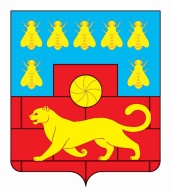 Администрация Мясниковского районаПОСТАНОВЛЕНИЕОб утверждении Плана мероприятий («дорожной карты») по содействию развитию конкуренции в Мясниковском районе на 2017 – 2020 годыВ целях реализации распоряжения Правительства Российской Федерации от 05.09.2015 № 1738-р, распоряжения Губернатора Ростовской области от 04.05.2016 № 156 «О внедрении на территории Ростовской области стандарта развития конкуренции в субъектах Российской Федерации» Администрация Мясниковского районапостановляет:1. Утвердить План мероприятий («дорожную карту») по содействию развитию конкуренции в Мясниковском районе на 2017 – 2020 годы, согласно приложению.2. Отраслевым функциональным органам Администрации Мясниковского района ежеквартально, в срок до 10 числа месяца, следующего за отчетным (за год – не позднее 1 февраля года, следующего за отчетным), представлять в сектор развития инвестиций и предпринимательства Администрации Мясниковского района информацию об итогах реализации Плана мероприятий («дорожной карты») по содействию развитию конкуренции в Мясниковском районе по курируемым направлениям.3. Рекомендовать органам местного самоуправления Мясниковского района оказывать содействие в реализации Плана мероприятий («дорожной карты») по содействию развитию конкуренции в Мясниковском районе в пределах своих полномочий.4. Настоящее постановление вступает в силу со дня его официального опубликования.5. Контроль за выполнением постановления возложить на заместителя главы Администрации Мясниковского района В.Х. Хатламаджиян.Глава Администрации Мясниковского района                                                  В.С. КилафянПриложение к постановлению Администрации Мясниковского района от  29.12.2017 г. № 1421ПЛАНМЕРОПРИЯТИЙ («ДОРОЖНАЯКАРТА»)по содействию развитию конкуренции в Мясниковском районе на 2017 – 2020 годыСВЕДЕНИЯо показателях (индикаторах) развития конкурентной среды в Мясниковском районеУправляющий деламиАдминистрации района                                                                                                       А.П. Кравченко29.12.2017 г.№ 1421с.Чалтырь№п/п№п/пНаименованиемероприятияКлючевое событие/результат реализацииОтветственный исполнительСрокисполнения1123451.Мероприятия, направленные на развитие приоритетных и социально значимых рынков в Мясниковском районе1.Мероприятия, направленные на развитие приоритетных и социально значимых рынков в Мясниковском районе1.Мероприятия, направленные на развитие приоритетных и социально значимых рынков в Мясниковском районе1.Мероприятия, направленные на развитие приоритетных и социально значимых рынков в Мясниковском районе1.Мероприятия, направленные на развитие приоритетных и социально значимых рынков в Мясниковском районе1.Мероприятия, направленные на развитие приоритетных и социально значимых рынков в Мясниковском районе1.1.Рынок услуг дошкольного образования1.1.Рынок услуг дошкольного образования1.1.Рынок услуг дошкольного образования1.1.Рынок услуг дошкольного образования1.1.Рынок услуг дошкольного образования1.1.Рынок услуг дошкольного образованияУслуги дошкольного образования в Мясниковском районе предоставляют 22 дошкольных организации различных типов и форм собственности: 19 муниципальных, 2 ведомственных и 1 частная. По состоянию на 1 сентября 2017 года численность детей, охваченных дошкольным образованием, по Мясниковскому району составляет 2360 человека, в том числе в возрасте до 3 лет – 380 человек. За период с 2013 по 2016 год в Мясниковском районе создано 365 дополнительных дошкольных мест, в том числе 180 мест – в 2016 году. Численность детей, не обеспеченных местом с желаемой датой зачисления 1 сентября 2017 года (актуальная очередь), составила 86 человек в возрасте от 0 до 7 лет, в том числе в возрасте от 3 до 7 лет – 0 детей. В целях обеспечения доступности дошкольного образования, в том числе для детей в возрасте до 3 лет, в рамках реализации Плана мероприятий («дорожная карта») в 2017 году создано 80 дошкольных мест, в период 2018 -2021 годов  запланировано создание - 1340 мест.Услуги дошкольного образования в Мясниковском районе предоставляют 22 дошкольных организации различных типов и форм собственности: 19 муниципальных, 2 ведомственных и 1 частная. По состоянию на 1 сентября 2017 года численность детей, охваченных дошкольным образованием, по Мясниковскому району составляет 2360 человека, в том числе в возрасте до 3 лет – 380 человек. За период с 2013 по 2016 год в Мясниковском районе создано 365 дополнительных дошкольных мест, в том числе 180 мест – в 2016 году. Численность детей, не обеспеченных местом с желаемой датой зачисления 1 сентября 2017 года (актуальная очередь), составила 86 человек в возрасте от 0 до 7 лет, в том числе в возрасте от 3 до 7 лет – 0 детей. В целях обеспечения доступности дошкольного образования, в том числе для детей в возрасте до 3 лет, в рамках реализации Плана мероприятий («дорожная карта») в 2017 году создано 80 дошкольных мест, в период 2018 -2021 годов  запланировано создание - 1340 мест.Услуги дошкольного образования в Мясниковском районе предоставляют 22 дошкольных организации различных типов и форм собственности: 19 муниципальных, 2 ведомственных и 1 частная. По состоянию на 1 сентября 2017 года численность детей, охваченных дошкольным образованием, по Мясниковскому району составляет 2360 человека, в том числе в возрасте до 3 лет – 380 человек. За период с 2013 по 2016 год в Мясниковском районе создано 365 дополнительных дошкольных мест, в том числе 180 мест – в 2016 году. Численность детей, не обеспеченных местом с желаемой датой зачисления 1 сентября 2017 года (актуальная очередь), составила 86 человек в возрасте от 0 до 7 лет, в том числе в возрасте от 3 до 7 лет – 0 детей. В целях обеспечения доступности дошкольного образования, в том числе для детей в возрасте до 3 лет, в рамках реализации Плана мероприятий («дорожная карта») в 2017 году создано 80 дошкольных мест, в период 2018 -2021 годов  запланировано создание - 1340 мест.Услуги дошкольного образования в Мясниковском районе предоставляют 22 дошкольных организации различных типов и форм собственности: 19 муниципальных, 2 ведомственных и 1 частная. По состоянию на 1 сентября 2017 года численность детей, охваченных дошкольным образованием, по Мясниковскому району составляет 2360 человека, в том числе в возрасте до 3 лет – 380 человек. За период с 2013 по 2016 год в Мясниковском районе создано 365 дополнительных дошкольных мест, в том числе 180 мест – в 2016 году. Численность детей, не обеспеченных местом с желаемой датой зачисления 1 сентября 2017 года (актуальная очередь), составила 86 человек в возрасте от 0 до 7 лет, в том числе в возрасте от 3 до 7 лет – 0 детей. В целях обеспечения доступности дошкольного образования, в том числе для детей в возрасте до 3 лет, в рамках реализации Плана мероприятий («дорожная карта») в 2017 году создано 80 дошкольных мест, в период 2018 -2021 годов  запланировано создание - 1340 мест.Услуги дошкольного образования в Мясниковском районе предоставляют 22 дошкольных организации различных типов и форм собственности: 19 муниципальных, 2 ведомственных и 1 частная. По состоянию на 1 сентября 2017 года численность детей, охваченных дошкольным образованием, по Мясниковскому району составляет 2360 человека, в том числе в возрасте до 3 лет – 380 человек. За период с 2013 по 2016 год в Мясниковском районе создано 365 дополнительных дошкольных мест, в том числе 180 мест – в 2016 году. Численность детей, не обеспеченных местом с желаемой датой зачисления 1 сентября 2017 года (актуальная очередь), составила 86 человек в возрасте от 0 до 7 лет, в том числе в возрасте от 3 до 7 лет – 0 детей. В целях обеспечения доступности дошкольного образования, в том числе для детей в возрасте до 3 лет, в рамках реализации Плана мероприятий («дорожная карта») в 2017 году создано 80 дошкольных мест, в период 2018 -2021 годов  запланировано создание - 1340 мест.Услуги дошкольного образования в Мясниковском районе предоставляют 22 дошкольных организации различных типов и форм собственности: 19 муниципальных, 2 ведомственных и 1 частная. По состоянию на 1 сентября 2017 года численность детей, охваченных дошкольным образованием, по Мясниковскому району составляет 2360 человека, в том числе в возрасте до 3 лет – 380 человек. За период с 2013 по 2016 год в Мясниковском районе создано 365 дополнительных дошкольных мест, в том числе 180 мест – в 2016 году. Численность детей, не обеспеченных местом с желаемой датой зачисления 1 сентября 2017 года (актуальная очередь), составила 86 человек в возрасте от 0 до 7 лет, в том числе в возрасте от 3 до 7 лет – 0 детей. В целях обеспечения доступности дошкольного образования, в том числе для детей в возрасте до 3 лет, в рамках реализации Плана мероприятий («дорожная карта») в 2017 году создано 80 дошкольных мест, в период 2018 -2021 годов  запланировано создание - 1340 мест.1.1.1.Проведение совещаний, семинаров, «круглых столов» с участием частных дошкольных образовательных организаций по вопросу развития дошкольного образования Проведение совещаний, семинаров, «круглых столов» с участием частных дошкольных образовательных организаций по вопросу развития дошкольного образования Повышение качества образовательных услуг в сфере дошкольного образования на территории Мясниковского районаМУ «Отдел образования Администрации Мясниковского района»Весь период1.1.3.Систематизация данных об индивидуальных предпринимателях и организациях (кроме муниципальных), оказывающих услуги для детей дошкольного возраста в Мясниковском районе, зарегистрированных в автоматизированной информационной системе «Электронный детский сад»Систематизация данных об индивидуальных предпринимателях и организациях (кроме муниципальных), оказывающих услуги для детей дошкольного возраста в Мясниковском районе, зарегистрированных в автоматизированной информационной системе «Электронный детский сад»Развитие сектора частных дошкольных образовательных организаций в Мясниковском районеМУ «Отдел образования Администрации Мясниковского района»Весь период1.1.4.Организация работы по информированию и методической поддержке по прохождению процедуры лицензирования образовательной деятельности субъектов малого и среднего предпринимательства, оказывающих услуги для детей дошкольного возрастаОрганизация работы по информированию и методической поддержке по прохождению процедуры лицензирования образовательной деятельности субъектов малого и среднего предпринимательства, оказывающих услуги для детей дошкольного возрастаРасширение рынка услуг дошкольного образования, оказываемых частными образовательными организациями и индивидуальными предпринимателямиМУ «Отдел образования Администрации Мясниковского района»Весь период1.2.Рынок услуг детского отдыха и оздоровления1.2.Рынок услуг детского отдыха и оздоровления1.2.Рынок услуг детского отдыха и оздоровления1.2.Рынок услуг детского отдыха и оздоровления1.2.Рынок услуг детского отдыха и оздоровления1.2.Рынок услуг детского отдыха и оздоровленияОтдых и оздоровление детей осуществляются на базе муниципального бюджетного учреждения дополнительного образования МБОУ ДОД ДДТ Мясниковского района  и 13 лагерей с дневным пребыванием на базе образовательных организаций. Ежегодно выплачивается компенсация родителям или опекунам за самостоятельно приобретенные путевки для детей. Ежегодно в летний период охвачено отдыхом и оздоровлением более 4 тыс. человек из числа детей в возрасте от 6 до 18 лет. 100% процентов заявок на оздоровительные и санаторно-оздоровительные путевки для детей, в том числе находящихся в трудной жизненной ситуации, ежегодно исполняются.Отдых и оздоровление детей осуществляются на базе муниципального бюджетного учреждения дополнительного образования МБОУ ДОД ДДТ Мясниковского района  и 13 лагерей с дневным пребыванием на базе образовательных организаций. Ежегодно выплачивается компенсация родителям или опекунам за самостоятельно приобретенные путевки для детей. Ежегодно в летний период охвачено отдыхом и оздоровлением более 4 тыс. человек из числа детей в возрасте от 6 до 18 лет. 100% процентов заявок на оздоровительные и санаторно-оздоровительные путевки для детей, в том числе находящихся в трудной жизненной ситуации, ежегодно исполняются.Отдых и оздоровление детей осуществляются на базе муниципального бюджетного учреждения дополнительного образования МБОУ ДОД ДДТ Мясниковского района  и 13 лагерей с дневным пребыванием на базе образовательных организаций. Ежегодно выплачивается компенсация родителям или опекунам за самостоятельно приобретенные путевки для детей. Ежегодно в летний период охвачено отдыхом и оздоровлением более 4 тыс. человек из числа детей в возрасте от 6 до 18 лет. 100% процентов заявок на оздоровительные и санаторно-оздоровительные путевки для детей, в том числе находящихся в трудной жизненной ситуации, ежегодно исполняются.Отдых и оздоровление детей осуществляются на базе муниципального бюджетного учреждения дополнительного образования МБОУ ДОД ДДТ Мясниковского района  и 13 лагерей с дневным пребыванием на базе образовательных организаций. Ежегодно выплачивается компенсация родителям или опекунам за самостоятельно приобретенные путевки для детей. Ежегодно в летний период охвачено отдыхом и оздоровлением более 4 тыс. человек из числа детей в возрасте от 6 до 18 лет. 100% процентов заявок на оздоровительные и санаторно-оздоровительные путевки для детей, в том числе находящихся в трудной жизненной ситуации, ежегодно исполняются.Отдых и оздоровление детей осуществляются на базе муниципального бюджетного учреждения дополнительного образования МБОУ ДОД ДДТ Мясниковского района  и 13 лагерей с дневным пребыванием на базе образовательных организаций. Ежегодно выплачивается компенсация родителям или опекунам за самостоятельно приобретенные путевки для детей. Ежегодно в летний период охвачено отдыхом и оздоровлением более 4 тыс. человек из числа детей в возрасте от 6 до 18 лет. 100% процентов заявок на оздоровительные и санаторно-оздоровительные путевки для детей, в том числе находящихся в трудной жизненной ситуации, ежегодно исполняются.Отдых и оздоровление детей осуществляются на базе муниципального бюджетного учреждения дополнительного образования МБОУ ДОД ДДТ Мясниковского района  и 13 лагерей с дневным пребыванием на базе образовательных организаций. Ежегодно выплачивается компенсация родителям или опекунам за самостоятельно приобретенные путевки для детей. Ежегодно в летний период охвачено отдыхом и оздоровлением более 4 тыс. человек из числа детей в возрасте от 6 до 18 лет. 100% процентов заявок на оздоровительные и санаторно-оздоровительные путевки для детей, в том числе находящихся в трудной жизненной ситуации, ежегодно исполняются.1.2.1.Проведение районных семинаров и «круглых столов» по вопросам организации деятельности учреждений отдыха и оздоровления Проведение районных семинаров и «круглых столов» по вопросам организации деятельности учреждений отдыха и оздоровления Повышение степени удовлетворенности родителей качеством услуг в сфере детского отдыха и оздоровленияМУ «Отдел образования Администрации Мясниковского района»2017 – 2018 годы1.2.2.Ведение Реестра организаций отдыха и оздоровления детей Мясниковского районаВедение Реестра организаций отдыха и оздоровления детей Мясниковского районаДоступность информации об организациях Мясниковского района, осуществляющих отдых и оздоровление детейМУ «Отдел образования Администрации Мясниковского района»Весь период1.3. Рынок услуг дополнительного образования детей1.3. Рынок услуг дополнительного образования детей1.3. Рынок услуг дополнительного образования детей1.3. Рынок услуг дополнительного образования детей1.3. Рынок услуг дополнительного образования детей1.3. Рынок услуг дополнительного образования детейВ Мясниковском районе насчитывается 5715 тыс.детей в возрасте от 5 до 18лет. Охват детей в возрасте от 5 до 18 лет услугами дополнительного образования в среднем по Мясниковскому району составляет 75,2 процента.В 2017 году в системе образования Мясниковского района функционируют 3 организации дополнительного образования детей, в структуре которых действуют 85 объединений, где занимаются 2046 детей.На базе школ функционируют 151 кружков и секций, которые посещают 4331 обучающихся.Фактическое число мест на программах дополнительного образования в общеобразовательных организациях в расчете на 100 обучающихся составляет: 92.Фактическое число мест на программах дополнительного образования в организациях дополнительного образования в расчете на 100 обучающихся составляет:100.В Мясниковском районе насчитывается 5715 тыс.детей в возрасте от 5 до 18лет. Охват детей в возрасте от 5 до 18 лет услугами дополнительного образования в среднем по Мясниковскому району составляет 75,2 процента.В 2017 году в системе образования Мясниковского района функционируют 3 организации дополнительного образования детей, в структуре которых действуют 85 объединений, где занимаются 2046 детей.На базе школ функционируют 151 кружков и секций, которые посещают 4331 обучающихся.Фактическое число мест на программах дополнительного образования в общеобразовательных организациях в расчете на 100 обучающихся составляет: 92.Фактическое число мест на программах дополнительного образования в организациях дополнительного образования в расчете на 100 обучающихся составляет:100.В Мясниковском районе насчитывается 5715 тыс.детей в возрасте от 5 до 18лет. Охват детей в возрасте от 5 до 18 лет услугами дополнительного образования в среднем по Мясниковскому району составляет 75,2 процента.В 2017 году в системе образования Мясниковского района функционируют 3 организации дополнительного образования детей, в структуре которых действуют 85 объединений, где занимаются 2046 детей.На базе школ функционируют 151 кружков и секций, которые посещают 4331 обучающихся.Фактическое число мест на программах дополнительного образования в общеобразовательных организациях в расчете на 100 обучающихся составляет: 92.Фактическое число мест на программах дополнительного образования в организациях дополнительного образования в расчете на 100 обучающихся составляет:100.В Мясниковском районе насчитывается 5715 тыс.детей в возрасте от 5 до 18лет. Охват детей в возрасте от 5 до 18 лет услугами дополнительного образования в среднем по Мясниковскому району составляет 75,2 процента.В 2017 году в системе образования Мясниковского района функционируют 3 организации дополнительного образования детей, в структуре которых действуют 85 объединений, где занимаются 2046 детей.На базе школ функционируют 151 кружков и секций, которые посещают 4331 обучающихся.Фактическое число мест на программах дополнительного образования в общеобразовательных организациях в расчете на 100 обучающихся составляет: 92.Фактическое число мест на программах дополнительного образования в организациях дополнительного образования в расчете на 100 обучающихся составляет:100.В Мясниковском районе насчитывается 5715 тыс.детей в возрасте от 5 до 18лет. Охват детей в возрасте от 5 до 18 лет услугами дополнительного образования в среднем по Мясниковскому району составляет 75,2 процента.В 2017 году в системе образования Мясниковского района функционируют 3 организации дополнительного образования детей, в структуре которых действуют 85 объединений, где занимаются 2046 детей.На базе школ функционируют 151 кружков и секций, которые посещают 4331 обучающихся.Фактическое число мест на программах дополнительного образования в общеобразовательных организациях в расчете на 100 обучающихся составляет: 92.Фактическое число мест на программах дополнительного образования в организациях дополнительного образования в расчете на 100 обучающихся составляет:100.В Мясниковском районе насчитывается 5715 тыс.детей в возрасте от 5 до 18лет. Охват детей в возрасте от 5 до 18 лет услугами дополнительного образования в среднем по Мясниковскому району составляет 75,2 процента.В 2017 году в системе образования Мясниковского района функционируют 3 организации дополнительного образования детей, в структуре которых действуют 85 объединений, где занимаются 2046 детей.На базе школ функционируют 151 кружков и секций, которые посещают 4331 обучающихся.Фактическое число мест на программах дополнительного образования в общеобразовательных организациях в расчете на 100 обучающихся составляет: 92.Фактическое число мест на программах дополнительного образования в организациях дополнительного образования в расчете на 100 обучающихся составляет:100.1.3.1.Проведение конференций, семинаров, мастер-классов по повышению качества образовательных услугПроведение конференций, семинаров, мастер-классов по повышению качества образовательных услугПовышение качества образовательных услуг в сфере дополнительного образования, развитие частных организаций, осуществляющих образовательную деятельность по дополнительным общеобразовательным программамМУ «Отдел образования Администрации Мясниковского района»Весь период1.3.2.Организация работы по информированию и методической поддержке по прохождению процедуры лицензирования образовательной деятельности на территории Мясниковского района в установленном порядкеОрганизация работы по информированию и методической поддержке по прохождению процедуры лицензирования образовательной деятельности на территории Мясниковского района в установленном порядкеРазвитие и расширение рынка услуг дополнительного образования в Мясниковском районе, увеличения роста числа детей, охваченных системой дополнительного образованияМУ «Отдел образования Администрации Мясниковского района»Весь период1.4.Рынок услуг психолого-педагогического сопровождения детей с ограниченными возможностями здоровья1.4.Рынок услуг психолого-педагогического сопровождения детей с ограниченными возможностями здоровья1.4.Рынок услуг психолого-педагогического сопровождения детей с ограниченными возможностями здоровья1.4.Рынок услуг психолого-педагогического сопровождения детей с ограниченными возможностями здоровья1.4.Рынок услуг психолого-педагогического сопровождения детей с ограниченными возможностями здоровья1.4.Рынок услуг психолого-педагогического сопровождения детей с ограниченными возможностями здоровьяВ Мясниковском районе 4 года функционирует районная психолого-медико-педагогическая комиссия.Специалистами РПМПК ежегодно проводится обследование около 50 детей-инвалидов и детей с ограниченными возможностями здоровья, для которых готовятся рекомендации по созданию специальных условий получения образования.5 детей в Мясниковском районе обучаются дистанционно.Дистанционное образование детей-инвалидов Мясниковского района осуществляется посредством реализации основных общеобразовательных и дополнительных общеразвивающих программ для детей-инвалидов, зачисленных на обучение в Центр дистанционного образования.Доступность образования для детей с ОВЗ обеспечена в форме инклюзивного образованияВ обычных классах общеобразовательных школ инклюзивно обучаются 121 ребенок с ОВЗ и 64 детей-инвалидов.На 1 сентября . доля общеобразовательных организаций, в которых созданы условия для инклюзивного образования детей-инвалидов, от общего количества общеобразовательных организаций на территории Мясниковского района составляет 100 процентов. В образовательных организациях района работают 33 педагог-психолог. Количество педагогов-психологов в системе образования Мясниковского района ежегодно увеличивается. В настоящее время 100 процентов образовательных организаций обеспечены ставками педагогов-психологовВ Мясниковском районе 4 года функционирует районная психолого-медико-педагогическая комиссия.Специалистами РПМПК ежегодно проводится обследование около 50 детей-инвалидов и детей с ограниченными возможностями здоровья, для которых готовятся рекомендации по созданию специальных условий получения образования.5 детей в Мясниковском районе обучаются дистанционно.Дистанционное образование детей-инвалидов Мясниковского района осуществляется посредством реализации основных общеобразовательных и дополнительных общеразвивающих программ для детей-инвалидов, зачисленных на обучение в Центр дистанционного образования.Доступность образования для детей с ОВЗ обеспечена в форме инклюзивного образованияВ обычных классах общеобразовательных школ инклюзивно обучаются 121 ребенок с ОВЗ и 64 детей-инвалидов.На 1 сентября . доля общеобразовательных организаций, в которых созданы условия для инклюзивного образования детей-инвалидов, от общего количества общеобразовательных организаций на территории Мясниковского района составляет 100 процентов. В образовательных организациях района работают 33 педагог-психолог. Количество педагогов-психологов в системе образования Мясниковского района ежегодно увеличивается. В настоящее время 100 процентов образовательных организаций обеспечены ставками педагогов-психологовВ Мясниковском районе 4 года функционирует районная психолого-медико-педагогическая комиссия.Специалистами РПМПК ежегодно проводится обследование около 50 детей-инвалидов и детей с ограниченными возможностями здоровья, для которых готовятся рекомендации по созданию специальных условий получения образования.5 детей в Мясниковском районе обучаются дистанционно.Дистанционное образование детей-инвалидов Мясниковского района осуществляется посредством реализации основных общеобразовательных и дополнительных общеразвивающих программ для детей-инвалидов, зачисленных на обучение в Центр дистанционного образования.Доступность образования для детей с ОВЗ обеспечена в форме инклюзивного образованияВ обычных классах общеобразовательных школ инклюзивно обучаются 121 ребенок с ОВЗ и 64 детей-инвалидов.На 1 сентября . доля общеобразовательных организаций, в которых созданы условия для инклюзивного образования детей-инвалидов, от общего количества общеобразовательных организаций на территории Мясниковского района составляет 100 процентов. В образовательных организациях района работают 33 педагог-психолог. Количество педагогов-психологов в системе образования Мясниковского района ежегодно увеличивается. В настоящее время 100 процентов образовательных организаций обеспечены ставками педагогов-психологовВ Мясниковском районе 4 года функционирует районная психолого-медико-педагогическая комиссия.Специалистами РПМПК ежегодно проводится обследование около 50 детей-инвалидов и детей с ограниченными возможностями здоровья, для которых готовятся рекомендации по созданию специальных условий получения образования.5 детей в Мясниковском районе обучаются дистанционно.Дистанционное образование детей-инвалидов Мясниковского района осуществляется посредством реализации основных общеобразовательных и дополнительных общеразвивающих программ для детей-инвалидов, зачисленных на обучение в Центр дистанционного образования.Доступность образования для детей с ОВЗ обеспечена в форме инклюзивного образованияВ обычных классах общеобразовательных школ инклюзивно обучаются 121 ребенок с ОВЗ и 64 детей-инвалидов.На 1 сентября . доля общеобразовательных организаций, в которых созданы условия для инклюзивного образования детей-инвалидов, от общего количества общеобразовательных организаций на территории Мясниковского района составляет 100 процентов. В образовательных организациях района работают 33 педагог-психолог. Количество педагогов-психологов в системе образования Мясниковского района ежегодно увеличивается. В настоящее время 100 процентов образовательных организаций обеспечены ставками педагогов-психологовВ Мясниковском районе 4 года функционирует районная психолого-медико-педагогическая комиссия.Специалистами РПМПК ежегодно проводится обследование около 50 детей-инвалидов и детей с ограниченными возможностями здоровья, для которых готовятся рекомендации по созданию специальных условий получения образования.5 детей в Мясниковском районе обучаются дистанционно.Дистанционное образование детей-инвалидов Мясниковского района осуществляется посредством реализации основных общеобразовательных и дополнительных общеразвивающих программ для детей-инвалидов, зачисленных на обучение в Центр дистанционного образования.Доступность образования для детей с ОВЗ обеспечена в форме инклюзивного образованияВ обычных классах общеобразовательных школ инклюзивно обучаются 121 ребенок с ОВЗ и 64 детей-инвалидов.На 1 сентября . доля общеобразовательных организаций, в которых созданы условия для инклюзивного образования детей-инвалидов, от общего количества общеобразовательных организаций на территории Мясниковского района составляет 100 процентов. В образовательных организациях района работают 33 педагог-психолог. Количество педагогов-психологов в системе образования Мясниковского района ежегодно увеличивается. В настоящее время 100 процентов образовательных организаций обеспечены ставками педагогов-психологовВ Мясниковском районе 4 года функционирует районная психолого-медико-педагогическая комиссия.Специалистами РПМПК ежегодно проводится обследование около 50 детей-инвалидов и детей с ограниченными возможностями здоровья, для которых готовятся рекомендации по созданию специальных условий получения образования.5 детей в Мясниковском районе обучаются дистанционно.Дистанционное образование детей-инвалидов Мясниковского района осуществляется посредством реализации основных общеобразовательных и дополнительных общеразвивающих программ для детей-инвалидов, зачисленных на обучение в Центр дистанционного образования.Доступность образования для детей с ОВЗ обеспечена в форме инклюзивного образованияВ обычных классах общеобразовательных школ инклюзивно обучаются 121 ребенок с ОВЗ и 64 детей-инвалидов.На 1 сентября . доля общеобразовательных организаций, в которых созданы условия для инклюзивного образования детей-инвалидов, от общего количества общеобразовательных организаций на территории Мясниковского района составляет 100 процентов. В образовательных организациях района работают 33 педагог-психолог. Количество педагогов-психологов в системе образования Мясниковского района ежегодно увеличивается. В настоящее время 100 процентов образовательных организаций обеспечены ставками педагогов-психологов1.4.1.Проведение совещаний, семинаров, научно-практических конференций по вопросам психолого-педагогического сопровождения детей с ограниченными возможностями здоровьяПроведение совещаний, семинаров, научно-практических конференций по вопросам психолого-педагогического сопровождения детей с ограниченными возможностями здоровьяПовышение качества услуг психолого-педагогического сопровождения детейс ограниченными возможностями здоровьяМУ «Отдел образования Администрации Мясниковского района»ежегодно1.4.2.Разработка и утверждение стандартов качества и регламентов предоставления услуг по сопровождению детейс ограниченными возможностями здоровьяРазработка и утверждение стандартов качества и регламентов предоставления услуг по сопровождению детейс ограниченными возможностями здоровьяСоздание системы взаимодействия организаций, предоставляющих услуги по сопровождению детей с ограниченными возможностями здоровья с раннего возрастаМУ «Отдел образования Администрации Мясниковского района»Весь период1.4.3.Оказание консультационной помощи по вопросам предоставления услуг по сопровождению детейс ограниченными возможностями здоровьяОказание консультационной помощи по вопросам предоставления услуг по сопровождению детейс ограниченными возможностями здоровьяПовышение качества услуг психолого-педагогического сопровождения детей с ограниченными возможностями здоровьяМУ «Отдел образования Администрации Мясниковского района»Весь период1.5. Рынок услуг в сфере культуры1.5. Рынок услуг в сфере культуры1.5. Рынок услуг в сфере культуры1.5. Рынок услуг в сфере культуры1.5. Рынок услуг в сфере культуры1.5. Рынок услуг в сфере культурыКультурно-просветительскую и культурно-досуговую деятельность в Мясниковском районе осуществляют 16 стационарных и 2 передвижных клубных учреждения, центральная библиотека МБУК МР «МЦБ», детская библиотека и 14  сельских библиотек,  Детская школа искусств им.М.Сарьяна, историко-этнографический музей (структурное подразделение МБУК Мясниковского района «РДК»). Ведет трансляции местное телевидение «Гянк». В культурно-досуговых учреждениях района зарегистрировано 13 национальных творческих коллективов, 216 формирований самодеятельного народного творчества, 46 мастеров-умельцев.Культурно-просветительскую и культурно-досуговую деятельность в Мясниковском районе осуществляют 16 стационарных и 2 передвижных клубных учреждения, центральная библиотека МБУК МР «МЦБ», детская библиотека и 14  сельских библиотек,  Детская школа искусств им.М.Сарьяна, историко-этнографический музей (структурное подразделение МБУК Мясниковского района «РДК»). Ведет трансляции местное телевидение «Гянк». В культурно-досуговых учреждениях района зарегистрировано 13 национальных творческих коллективов, 216 формирований самодеятельного народного творчества, 46 мастеров-умельцев.Культурно-просветительскую и культурно-досуговую деятельность в Мясниковском районе осуществляют 16 стационарных и 2 передвижных клубных учреждения, центральная библиотека МБУК МР «МЦБ», детская библиотека и 14  сельских библиотек,  Детская школа искусств им.М.Сарьяна, историко-этнографический музей (структурное подразделение МБУК Мясниковского района «РДК»). Ведет трансляции местное телевидение «Гянк». В культурно-досуговых учреждениях района зарегистрировано 13 национальных творческих коллективов, 216 формирований самодеятельного народного творчества, 46 мастеров-умельцев.Культурно-просветительскую и культурно-досуговую деятельность в Мясниковском районе осуществляют 16 стационарных и 2 передвижных клубных учреждения, центральная библиотека МБУК МР «МЦБ», детская библиотека и 14  сельских библиотек,  Детская школа искусств им.М.Сарьяна, историко-этнографический музей (структурное подразделение МБУК Мясниковского района «РДК»). Ведет трансляции местное телевидение «Гянк». В культурно-досуговых учреждениях района зарегистрировано 13 национальных творческих коллективов, 216 формирований самодеятельного народного творчества, 46 мастеров-умельцев.Культурно-просветительскую и культурно-досуговую деятельность в Мясниковском районе осуществляют 16 стационарных и 2 передвижных клубных учреждения, центральная библиотека МБУК МР «МЦБ», детская библиотека и 14  сельских библиотек,  Детская школа искусств им.М.Сарьяна, историко-этнографический музей (структурное подразделение МБУК Мясниковского района «РДК»). Ведет трансляции местное телевидение «Гянк». В культурно-досуговых учреждениях района зарегистрировано 13 национальных творческих коллективов, 216 формирований самодеятельного народного творчества, 46 мастеров-умельцев.Культурно-просветительскую и культурно-досуговую деятельность в Мясниковском районе осуществляют 16 стационарных и 2 передвижных клубных учреждения, центральная библиотека МБУК МР «МЦБ», детская библиотека и 14  сельских библиотек,  Детская школа искусств им.М.Сарьяна, историко-этнографический музей (структурное подразделение МБУК Мясниковского района «РДК»). Ведет трансляции местное телевидение «Гянк». В культурно-досуговых учреждениях района зарегистрировано 13 национальных творческих коллективов, 216 формирований самодеятельного народного творчества, 46 мастеров-умельцев.1.5.1.Проведение межрайонного фестиваля национальных коллективов «Напевы родного края»Проведение межрайонного фестиваля национальных коллективов «Напевы родного края»Сохранение национально-культурных традиций, художественное воспитание, формирование и распространение идей духовного единства.Муниципальное учреждение «Отдел культуры и молодежной политики Администрации Мясниковского района»Ежегодно1.5.2.Организация празднования 240- летия переселения армян на Дон Организация празднования 240- летия переселения армян на Дон Сохранение культурных и духовных ценностей, традиций, обычаев, бытового уклада.Муниципальное учреждение «Отдел культуры и молодежной политики Администрации Мясниковского района»2019 год1.5.3.Празднование 75 –тилетия со Дня победы в Великой отечественной войнеПразднование 75 –тилетия со Дня победы в Великой отечественной войнеПатриотическое воспитание, сохранение культурных ценностей.Муниципальное учреждение «Отдел культуры и молодежной политики Администрации Мясниковского района»2020 год1.6. Рынок услуг жилищно-коммунального хозяйства1.6. Рынок услуг жилищно-коммунального хозяйства1.6. Рынок услуг жилищно-коммунального хозяйства1.6. Рынок услуг жилищно-коммунального хозяйства1.6. Рынок услуг жилищно-коммунального хозяйства1.6. Рынок услуг жилищно-коммунального хозяйстваВ Мясниковском районе в сфере предоставления жилищных услуг действует 1 управляющая организация,
в управлении которых находятся 4 многоквартирных домов (9 процента от общего количества многоквартирных домов), 2 товариществ собственников жилья/жилищно-строительных кооперативов, в управлении которых
2 многоквартирных дома (4,5 процента от общего количества многоквартирных домов).Централизованным водоснабжением охвачено 99 процента населения.Износ объектов водоснабжения в Мясниковском районе составляет от 40 до 64 процентов, из 180,8 километра
водопроводов – 25,3 километра нуждаются в замене (14 процента).На территории Мясниковского района действует 75 источника теплоснабжения.Протяженность тепловых сетей составляет 12,3 километра, из них ветхих – 0,2 километра.Износ тепловых сетей составляет до 10 процента.Деятельность организаций коммунального комплекса является регулируемой на основе устанавливаемых тарифов, стоимость жилищно-коммунальных услуг сдерживается предельными индексами роста платы гражданВ Мясниковском районе в сфере предоставления жилищных услуг действует 1 управляющая организация,
в управлении которых находятся 4 многоквартирных домов (9 процента от общего количества многоквартирных домов), 2 товариществ собственников жилья/жилищно-строительных кооперативов, в управлении которых
2 многоквартирных дома (4,5 процента от общего количества многоквартирных домов).Централизованным водоснабжением охвачено 99 процента населения.Износ объектов водоснабжения в Мясниковском районе составляет от 40 до 64 процентов, из 180,8 километра
водопроводов – 25,3 километра нуждаются в замене (14 процента).На территории Мясниковского района действует 75 источника теплоснабжения.Протяженность тепловых сетей составляет 12,3 километра, из них ветхих – 0,2 километра.Износ тепловых сетей составляет до 10 процента.Деятельность организаций коммунального комплекса является регулируемой на основе устанавливаемых тарифов, стоимость жилищно-коммунальных услуг сдерживается предельными индексами роста платы гражданВ Мясниковском районе в сфере предоставления жилищных услуг действует 1 управляющая организация,
в управлении которых находятся 4 многоквартирных домов (9 процента от общего количества многоквартирных домов), 2 товариществ собственников жилья/жилищно-строительных кооперативов, в управлении которых
2 многоквартирных дома (4,5 процента от общего количества многоквартирных домов).Централизованным водоснабжением охвачено 99 процента населения.Износ объектов водоснабжения в Мясниковском районе составляет от 40 до 64 процентов, из 180,8 километра
водопроводов – 25,3 километра нуждаются в замене (14 процента).На территории Мясниковского района действует 75 источника теплоснабжения.Протяженность тепловых сетей составляет 12,3 километра, из них ветхих – 0,2 километра.Износ тепловых сетей составляет до 10 процента.Деятельность организаций коммунального комплекса является регулируемой на основе устанавливаемых тарифов, стоимость жилищно-коммунальных услуг сдерживается предельными индексами роста платы гражданВ Мясниковском районе в сфере предоставления жилищных услуг действует 1 управляющая организация,
в управлении которых находятся 4 многоквартирных домов (9 процента от общего количества многоквартирных домов), 2 товариществ собственников жилья/жилищно-строительных кооперативов, в управлении которых
2 многоквартирных дома (4,5 процента от общего количества многоквартирных домов).Централизованным водоснабжением охвачено 99 процента населения.Износ объектов водоснабжения в Мясниковском районе составляет от 40 до 64 процентов, из 180,8 километра
водопроводов – 25,3 километра нуждаются в замене (14 процента).На территории Мясниковского района действует 75 источника теплоснабжения.Протяженность тепловых сетей составляет 12,3 километра, из них ветхих – 0,2 километра.Износ тепловых сетей составляет до 10 процента.Деятельность организаций коммунального комплекса является регулируемой на основе устанавливаемых тарифов, стоимость жилищно-коммунальных услуг сдерживается предельными индексами роста платы гражданВ Мясниковском районе в сфере предоставления жилищных услуг действует 1 управляющая организация,
в управлении которых находятся 4 многоквартирных домов (9 процента от общего количества многоквартирных домов), 2 товариществ собственников жилья/жилищно-строительных кооперативов, в управлении которых
2 многоквартирных дома (4,5 процента от общего количества многоквартирных домов).Централизованным водоснабжением охвачено 99 процента населения.Износ объектов водоснабжения в Мясниковском районе составляет от 40 до 64 процентов, из 180,8 километра
водопроводов – 25,3 километра нуждаются в замене (14 процента).На территории Мясниковского района действует 75 источника теплоснабжения.Протяженность тепловых сетей составляет 12,3 километра, из них ветхих – 0,2 километра.Износ тепловых сетей составляет до 10 процента.Деятельность организаций коммунального комплекса является регулируемой на основе устанавливаемых тарифов, стоимость жилищно-коммунальных услуг сдерживается предельными индексами роста платы гражданВ Мясниковском районе в сфере предоставления жилищных услуг действует 1 управляющая организация,
в управлении которых находятся 4 многоквартирных домов (9 процента от общего количества многоквартирных домов), 2 товариществ собственников жилья/жилищно-строительных кооперативов, в управлении которых
2 многоквартирных дома (4,5 процента от общего количества многоквартирных домов).Централизованным водоснабжением охвачено 99 процента населения.Износ объектов водоснабжения в Мясниковском районе составляет от 40 до 64 процентов, из 180,8 километра
водопроводов – 25,3 километра нуждаются в замене (14 процента).На территории Мясниковского района действует 75 источника теплоснабжения.Протяженность тепловых сетей составляет 12,3 километра, из них ветхих – 0,2 километра.Износ тепловых сетей составляет до 10 процента.Деятельность организаций коммунального комплекса является регулируемой на основе устанавливаемых тарифов, стоимость жилищно-коммунальных услуг сдерживается предельными индексами роста платы граждан1.6.1.Информирование собственников помещений в многоквартирных домах через средства массовой информации об обязанностях управляющих организаций, правах и обязанностях собственников жилых помещений в многоквартирных домахИнформирование собственников помещений в многоквартирных домах через средства массовой информации об обязанностях управляющих организаций, правах и обязанностях собственников жилых помещений в многоквартирных домахФормирование ответственного отношения граждан как собственников к общему имуществу многоквартирных домов, повышение правовой грамотности собственников в реализации своих прав и обязанностейОтдел архитектуры и ЖКХ Администрации Мясниковского района Администрации сельских поселений (по согласованию)Весь периодОрганизация работы «горячей телефонной линии», а также электронной формы обратнойсвязи в информационно-телекоммуникационной сети «Интернет» (с возможностью прикрепления файлов фото- и видео съемки) в целях сбора информации о нарушениях в сфере жилищно – коммунального хозяйстваОрганизация работы «горячей телефонной линии», а также электронной формы обратнойсвязи в информационно-телекоммуникационной сети «Интернет» (с возможностью прикрепления файлов фото- и видео съемки) в целях сбора информации о нарушениях в сфере жилищно – коммунального хозяйстваПроводится в целях оперативного устранения ограничений и приостановлений предоставления жилищно-коммунальных услуг, повышения эффективности обратной связи по вопросам качественного и бесперебойного предоставления жилищно-коммунальных услуг населению;Устранение неправомерных случаев ограничения предоставления коммунальных ресурсов, предупреждения выполнения организациями жилищно-коммунального хозяйства своих обязательств перед потребителями Администрация Мясниковского районаВесь период1.7. Розничная торговля1.7. Розничная торговля1.7. Розничная торговля1.7. Розничная торговля1.7. Розничная торговля1.7. Розничная торговляВ Мясниковском районе оборот розничной торговли в расчете на душу населения в 2016 году (125,5 тыс.рублей) возрос к уровню 2010 года в 2,4 раза, превысив аналогичный показатель в среднем по Ростовской области (соответственно,
201,4 тыс. рублей, рост в 1,86 раза). По обороту розничной торговли Мясниковский район среди муниципальных районов Ростовской области занимает 5 ранговое место.С каждым годом увеличивается количество новых торговых предприятий современных форматов, которые создают комфортную потребительскую среду, обеспечивая высокий качественный уровень торгового обслуживания. Обеспеченность населения Мясниковского района площадью торговых объектов по состоянию на 1 января 2017 г. составила 26,5 кв.метра что в 2,1 раза выше, чем по состоянию на 1 января 2013 г.В 2017 году впервые за последние годы отмечается спад оборота розничной торговли относительно уровня соответствующего периода предыдущего года (в январе – сентябре 2017 г. – 99,7 процента).В действующих ценах оборот розничной торговли в Мясниковском районе в январе – сентябре 2017 г. (4323,8 млн.руб.) был сформирован в основном (на 96,7процента) в секторе торгующих организаций и индивидуальных предпринимателей вне рынка, при этом отмечалось увеличение по сравнению с аналогичным периодом 2016 года доли оборота крупных и средних организаций торговли (64,4 процента против 63,2процента в январе – сентябре 2016г.) при уменьшении доли оборота субъектов малого бизнеса (32,3 процента против 33,7 процента). Удельный вес оборота розничных рынков и ярмарок составил в общем объеме оборота розничной торговли Мясниковского района 3,3 процента (против 3,1 процента годом ранее).В Мясниковском районе оборот розничной торговли в расчете на душу населения в 2016 году (125,5 тыс.рублей) возрос к уровню 2010 года в 2,4 раза, превысив аналогичный показатель в среднем по Ростовской области (соответственно,
201,4 тыс. рублей, рост в 1,86 раза). По обороту розничной торговли Мясниковский район среди муниципальных районов Ростовской области занимает 5 ранговое место.С каждым годом увеличивается количество новых торговых предприятий современных форматов, которые создают комфортную потребительскую среду, обеспечивая высокий качественный уровень торгового обслуживания. Обеспеченность населения Мясниковского района площадью торговых объектов по состоянию на 1 января 2017 г. составила 26,5 кв.метра что в 2,1 раза выше, чем по состоянию на 1 января 2013 г.В 2017 году впервые за последние годы отмечается спад оборота розничной торговли относительно уровня соответствующего периода предыдущего года (в январе – сентябре 2017 г. – 99,7 процента).В действующих ценах оборот розничной торговли в Мясниковском районе в январе – сентябре 2017 г. (4323,8 млн.руб.) был сформирован в основном (на 96,7процента) в секторе торгующих организаций и индивидуальных предпринимателей вне рынка, при этом отмечалось увеличение по сравнению с аналогичным периодом 2016 года доли оборота крупных и средних организаций торговли (64,4 процента против 63,2процента в январе – сентябре 2016г.) при уменьшении доли оборота субъектов малого бизнеса (32,3 процента против 33,7 процента). Удельный вес оборота розничных рынков и ярмарок составил в общем объеме оборота розничной торговли Мясниковского района 3,3 процента (против 3,1 процента годом ранее).В Мясниковском районе оборот розничной торговли в расчете на душу населения в 2016 году (125,5 тыс.рублей) возрос к уровню 2010 года в 2,4 раза, превысив аналогичный показатель в среднем по Ростовской области (соответственно,
201,4 тыс. рублей, рост в 1,86 раза). По обороту розничной торговли Мясниковский район среди муниципальных районов Ростовской области занимает 5 ранговое место.С каждым годом увеличивается количество новых торговых предприятий современных форматов, которые создают комфортную потребительскую среду, обеспечивая высокий качественный уровень торгового обслуживания. Обеспеченность населения Мясниковского района площадью торговых объектов по состоянию на 1 января 2017 г. составила 26,5 кв.метра что в 2,1 раза выше, чем по состоянию на 1 января 2013 г.В 2017 году впервые за последние годы отмечается спад оборота розничной торговли относительно уровня соответствующего периода предыдущего года (в январе – сентябре 2017 г. – 99,7 процента).В действующих ценах оборот розничной торговли в Мясниковском районе в январе – сентябре 2017 г. (4323,8 млн.руб.) был сформирован в основном (на 96,7процента) в секторе торгующих организаций и индивидуальных предпринимателей вне рынка, при этом отмечалось увеличение по сравнению с аналогичным периодом 2016 года доли оборота крупных и средних организаций торговли (64,4 процента против 63,2процента в январе – сентябре 2016г.) при уменьшении доли оборота субъектов малого бизнеса (32,3 процента против 33,7 процента). Удельный вес оборота розничных рынков и ярмарок составил в общем объеме оборота розничной торговли Мясниковского района 3,3 процента (против 3,1 процента годом ранее).В Мясниковском районе оборот розничной торговли в расчете на душу населения в 2016 году (125,5 тыс.рублей) возрос к уровню 2010 года в 2,4 раза, превысив аналогичный показатель в среднем по Ростовской области (соответственно,
201,4 тыс. рублей, рост в 1,86 раза). По обороту розничной торговли Мясниковский район среди муниципальных районов Ростовской области занимает 5 ранговое место.С каждым годом увеличивается количество новых торговых предприятий современных форматов, которые создают комфортную потребительскую среду, обеспечивая высокий качественный уровень торгового обслуживания. Обеспеченность населения Мясниковского района площадью торговых объектов по состоянию на 1 января 2017 г. составила 26,5 кв.метра что в 2,1 раза выше, чем по состоянию на 1 января 2013 г.В 2017 году впервые за последние годы отмечается спад оборота розничной торговли относительно уровня соответствующего периода предыдущего года (в январе – сентябре 2017 г. – 99,7 процента).В действующих ценах оборот розничной торговли в Мясниковском районе в январе – сентябре 2017 г. (4323,8 млн.руб.) был сформирован в основном (на 96,7процента) в секторе торгующих организаций и индивидуальных предпринимателей вне рынка, при этом отмечалось увеличение по сравнению с аналогичным периодом 2016 года доли оборота крупных и средних организаций торговли (64,4 процента против 63,2процента в январе – сентябре 2016г.) при уменьшении доли оборота субъектов малого бизнеса (32,3 процента против 33,7 процента). Удельный вес оборота розничных рынков и ярмарок составил в общем объеме оборота розничной торговли Мясниковского района 3,3 процента (против 3,1 процента годом ранее).В Мясниковском районе оборот розничной торговли в расчете на душу населения в 2016 году (125,5 тыс.рублей) возрос к уровню 2010 года в 2,4 раза, превысив аналогичный показатель в среднем по Ростовской области (соответственно,
201,4 тыс. рублей, рост в 1,86 раза). По обороту розничной торговли Мясниковский район среди муниципальных районов Ростовской области занимает 5 ранговое место.С каждым годом увеличивается количество новых торговых предприятий современных форматов, которые создают комфортную потребительскую среду, обеспечивая высокий качественный уровень торгового обслуживания. Обеспеченность населения Мясниковского района площадью торговых объектов по состоянию на 1 января 2017 г. составила 26,5 кв.метра что в 2,1 раза выше, чем по состоянию на 1 января 2013 г.В 2017 году впервые за последние годы отмечается спад оборота розничной торговли относительно уровня соответствующего периода предыдущего года (в январе – сентябре 2017 г. – 99,7 процента).В действующих ценах оборот розничной торговли в Мясниковском районе в январе – сентябре 2017 г. (4323,8 млн.руб.) был сформирован в основном (на 96,7процента) в секторе торгующих организаций и индивидуальных предпринимателей вне рынка, при этом отмечалось увеличение по сравнению с аналогичным периодом 2016 года доли оборота крупных и средних организаций торговли (64,4 процента против 63,2процента в январе – сентябре 2016г.) при уменьшении доли оборота субъектов малого бизнеса (32,3 процента против 33,7 процента). Удельный вес оборота розничных рынков и ярмарок составил в общем объеме оборота розничной торговли Мясниковского района 3,3 процента (против 3,1 процента годом ранее).В Мясниковском районе оборот розничной торговли в расчете на душу населения в 2016 году (125,5 тыс.рублей) возрос к уровню 2010 года в 2,4 раза, превысив аналогичный показатель в среднем по Ростовской области (соответственно,
201,4 тыс. рублей, рост в 1,86 раза). По обороту розничной торговли Мясниковский район среди муниципальных районов Ростовской области занимает 5 ранговое место.С каждым годом увеличивается количество новых торговых предприятий современных форматов, которые создают комфортную потребительскую среду, обеспечивая высокий качественный уровень торгового обслуживания. Обеспеченность населения Мясниковского района площадью торговых объектов по состоянию на 1 января 2017 г. составила 26,5 кв.метра что в 2,1 раза выше, чем по состоянию на 1 января 2013 г.В 2017 году впервые за последние годы отмечается спад оборота розничной торговли относительно уровня соответствующего периода предыдущего года (в январе – сентябре 2017 г. – 99,7 процента).В действующих ценах оборот розничной торговли в Мясниковском районе в январе – сентябре 2017 г. (4323,8 млн.руб.) был сформирован в основном (на 96,7процента) в секторе торгующих организаций и индивидуальных предпринимателей вне рынка, при этом отмечалось увеличение по сравнению с аналогичным периодом 2016 года доли оборота крупных и средних организаций торговли (64,4 процента против 63,2процента в январе – сентябре 2016г.) при уменьшении доли оборота субъектов малого бизнеса (32,3 процента против 33,7 процента). Удельный вес оборота розничных рынков и ярмарок составил в общем объеме оборота розничной торговли Мясниковского района 3,3 процента (против 3,1 процента годом ранее).1.7.1.Содействие увеличению количества ярмарок, проводимых на территории Мясниковского районаСодействие увеличению количества ярмарок, проводимых на территории Мясниковского районаФормирование инфраструктуры «шаговой доступности» в розничной торговле, развитие каналов прямой доставки сельхозпродукции потребителю, поддержание стабильной насыщенности потребительского рынка продовольственными товарами по доступным ценам для максимального удовлетворения покупательского спросаОтдел экономического развития Администрации Мясниковского районаАдминистрации сельских поселений Мясниковского района (по согласованию)Весь период1.7.2.Проведение мониторинга ценовой ситуации на социально значимые продукты питания в целях недопущения необоснованного роста потребительских ценПроведение мониторинга ценовой ситуации на социально значимые продукты питания в целях недопущения необоснованного роста потребительских ценНедопущение необоснованного роста потребительских цен на социально значимые продукты питанияОтдел экономического развития Администрации Мясниковского районаВесь период1.7.3.Привлечение малых и средних предприятий Мясниковского района к участию в системе добровольной сертификации «Сделано на Дону»Привлечение малых и средних предприятий Мясниковского района к участию в системе добровольной сертификации «Сделано на Дону»Стимулирование предприятий к повышению качества выпускаемой продукции, формированию благоприятного имиджа товаров, производимых в Ростовской областиОтдел экономического развития Администрации Мясниковского районаВесь период1.7.4.Мониторинг достижения нормативов минимальной обеспеченности населения площадью торговых объектов для Ростовской области, утвержденных постановлением Правительства Ростовской области от 01.09.2016 №619Мониторинг достижения нормативов минимальной обеспеченности населения площадью торговых объектов для Ростовской области, утвержденных постановлением Правительства Ростовской области от 01.09.2016 №619Оценка достижения нормативов минимальной обеспеченности населения площадью торговых объектовОтдел экономического развития Администрации Мясниковского районаежегодно1.8. Рынок услуг перевозок пассажиров наземным транспортом1.8. Рынок услуг перевозок пассажиров наземным транспортом1.8. Рынок услуг перевозок пассажиров наземным транспортом1.8. Рынок услуг перевозок пассажиров наземным транспортом1.8. Рынок услуг перевозок пассажиров наземным транспортом1.8. Рынок услуг перевозок пассажиров наземным транспортомПассажирские перевозки автомобильным транспортом являются самым массовым и доступным видом транспорта.По территории района проходит 6 внутрирайонных регулярных пассажирских маршрутов. Автовокзалы и автостанции в районе отсутствуют.На рынке пассажирских транспортных услуг в Мясниковском районе осуществляет деятельность 1 транспортное предприятие – АО «Крымское АТП», парк которого составляет 40 единиц подвижного состава большой, средней, малой и особо малой вместимости: 24 автобуса большой вместимости. Также на маршрутах работают 16 автобусов средней, малой и особо малой вместимости.За 2016г. объем перевезенных пассажиров автомобильным транспортом составил 1317,7 тыс. человек.  Пассажирооборот составил 40309,3 тыс. пассажиро-километров.Основной проблемой автомобильного транспорта является старый подвижной состав, средний возраст которого составляет 8,3 лет.Пассажирские перевозки автомобильным транспортом являются самым массовым и доступным видом транспорта.По территории района проходит 6 внутрирайонных регулярных пассажирских маршрутов. Автовокзалы и автостанции в районе отсутствуют.На рынке пассажирских транспортных услуг в Мясниковском районе осуществляет деятельность 1 транспортное предприятие – АО «Крымское АТП», парк которого составляет 40 единиц подвижного состава большой, средней, малой и особо малой вместимости: 24 автобуса большой вместимости. Также на маршрутах работают 16 автобусов средней, малой и особо малой вместимости.За 2016г. объем перевезенных пассажиров автомобильным транспортом составил 1317,7 тыс. человек.  Пассажирооборот составил 40309,3 тыс. пассажиро-километров.Основной проблемой автомобильного транспорта является старый подвижной состав, средний возраст которого составляет 8,3 лет.Пассажирские перевозки автомобильным транспортом являются самым массовым и доступным видом транспорта.По территории района проходит 6 внутрирайонных регулярных пассажирских маршрутов. Автовокзалы и автостанции в районе отсутствуют.На рынке пассажирских транспортных услуг в Мясниковском районе осуществляет деятельность 1 транспортное предприятие – АО «Крымское АТП», парк которого составляет 40 единиц подвижного состава большой, средней, малой и особо малой вместимости: 24 автобуса большой вместимости. Также на маршрутах работают 16 автобусов средней, малой и особо малой вместимости.За 2016г. объем перевезенных пассажиров автомобильным транспортом составил 1317,7 тыс. человек.  Пассажирооборот составил 40309,3 тыс. пассажиро-километров.Основной проблемой автомобильного транспорта является старый подвижной состав, средний возраст которого составляет 8,3 лет.Пассажирские перевозки автомобильным транспортом являются самым массовым и доступным видом транспорта.По территории района проходит 6 внутрирайонных регулярных пассажирских маршрутов. Автовокзалы и автостанции в районе отсутствуют.На рынке пассажирских транспортных услуг в Мясниковском районе осуществляет деятельность 1 транспортное предприятие – АО «Крымское АТП», парк которого составляет 40 единиц подвижного состава большой, средней, малой и особо малой вместимости: 24 автобуса большой вместимости. Также на маршрутах работают 16 автобусов средней, малой и особо малой вместимости.За 2016г. объем перевезенных пассажиров автомобильным транспортом составил 1317,7 тыс. человек.  Пассажирооборот составил 40309,3 тыс. пассажиро-километров.Основной проблемой автомобильного транспорта является старый подвижной состав, средний возраст которого составляет 8,3 лет.Пассажирские перевозки автомобильным транспортом являются самым массовым и доступным видом транспорта.По территории района проходит 6 внутрирайонных регулярных пассажирских маршрутов. Автовокзалы и автостанции в районе отсутствуют.На рынке пассажирских транспортных услуг в Мясниковском районе осуществляет деятельность 1 транспортное предприятие – АО «Крымское АТП», парк которого составляет 40 единиц подвижного состава большой, средней, малой и особо малой вместимости: 24 автобуса большой вместимости. Также на маршрутах работают 16 автобусов средней, малой и особо малой вместимости.За 2016г. объем перевезенных пассажиров автомобильным транспортом составил 1317,7 тыс. человек.  Пассажирооборот составил 40309,3 тыс. пассажиро-километров.Основной проблемой автомобильного транспорта является старый подвижной состав, средний возраст которого составляет 8,3 лет.Пассажирские перевозки автомобильным транспортом являются самым массовым и доступным видом транспорта.По территории района проходит 6 внутрирайонных регулярных пассажирских маршрутов. Автовокзалы и автостанции в районе отсутствуют.На рынке пассажирских транспортных услуг в Мясниковском районе осуществляет деятельность 1 транспортное предприятие – АО «Крымское АТП», парк которого составляет 40 единиц подвижного состава большой, средней, малой и особо малой вместимости: 24 автобуса большой вместимости. Также на маршрутах работают 16 автобусов средней, малой и особо малой вместимости.За 2016г. объем перевезенных пассажиров автомобильным транспортом составил 1317,7 тыс. человек.  Пассажирооборот составил 40309,3 тыс. пассажиро-километров.Основной проблемой автомобильного транспорта является старый подвижной состав, средний возраст которого составляет 8,3 лет.1.8.1.Анализ маршрутной сети межмуниципальных и внутримуниципальных перевозок, в том числе в сельской местности и в отдаленных районах Анализ маршрутной сети межмуниципальных и внутримуниципальных перевозок, в том числе в сельской местности и в отдаленных районах Оптимизация маршрутной сети; повышение качества предоставляемых услугСектор дорожной деятельности и транспорта Администрации Мясниковского районаежегодно1.8.2.Ведение реестра маршрутов и реестра перевозчиков, осуществляющих обслуживание пассажиров на территории Мясниковского районаВедение реестра маршрутов и реестра перевозчиков, осуществляющих обслуживание пассажиров на территории Мясниковского районаДоступность информации о маршрутной сети и перевозчиках, обслуживающих межмуниципальные маршрутыСектор дорожной деятельности и транспорта Администрации Мясниковского районаВесь период1.9. Рынок услуг связи1.9. Рынок услуг связи1.9. Рынок услуг связи1.9. Рынок услуг связи1.9. Рынок услуг связи1.9. Рынок услуг связиНаиболее крупными участниками рынка услуг связи являются: Ростовский филиал публичного акционерного общества «Ростелеком», Ростовское региональное отделение Кавказского филиала публичного акционерного общества «МегаФон», филиал публичного акционерного общества «Мобильные ТелеСистемы» в Ростовской области, Ростовский филиал общества с ограниченной ответственностью «Т2 Мобайл», Ростовский-на-Дону филиал публичного акционерного общества «ВымпелКом», Управление федеральной почтовой связи Ростовской области–филиал Федерального государственного унитарного предприятия «Почта России».Наиболее крупными участниками рынка услуг связи являются: Ростовский филиал публичного акционерного общества «Ростелеком», Ростовское региональное отделение Кавказского филиала публичного акционерного общества «МегаФон», филиал публичного акционерного общества «Мобильные ТелеСистемы» в Ростовской области, Ростовский филиал общества с ограниченной ответственностью «Т2 Мобайл», Ростовский-на-Дону филиал публичного акционерного общества «ВымпелКом», Управление федеральной почтовой связи Ростовской области–филиал Федерального государственного унитарного предприятия «Почта России».Наиболее крупными участниками рынка услуг связи являются: Ростовский филиал публичного акционерного общества «Ростелеком», Ростовское региональное отделение Кавказского филиала публичного акционерного общества «МегаФон», филиал публичного акционерного общества «Мобильные ТелеСистемы» в Ростовской области, Ростовский филиал общества с ограниченной ответственностью «Т2 Мобайл», Ростовский-на-Дону филиал публичного акционерного общества «ВымпелКом», Управление федеральной почтовой связи Ростовской области–филиал Федерального государственного унитарного предприятия «Почта России».Наиболее крупными участниками рынка услуг связи являются: Ростовский филиал публичного акционерного общества «Ростелеком», Ростовское региональное отделение Кавказского филиала публичного акционерного общества «МегаФон», филиал публичного акционерного общества «Мобильные ТелеСистемы» в Ростовской области, Ростовский филиал общества с ограниченной ответственностью «Т2 Мобайл», Ростовский-на-Дону филиал публичного акционерного общества «ВымпелКом», Управление федеральной почтовой связи Ростовской области–филиал Федерального государственного унитарного предприятия «Почта России».Наиболее крупными участниками рынка услуг связи являются: Ростовский филиал публичного акционерного общества «Ростелеком», Ростовское региональное отделение Кавказского филиала публичного акционерного общества «МегаФон», филиал публичного акционерного общества «Мобильные ТелеСистемы» в Ростовской области, Ростовский филиал общества с ограниченной ответственностью «Т2 Мобайл», Ростовский-на-Дону филиал публичного акционерного общества «ВымпелКом», Управление федеральной почтовой связи Ростовской области–филиал Федерального государственного унитарного предприятия «Почта России».Наиболее крупными участниками рынка услуг связи являются: Ростовский филиал публичного акционерного общества «Ростелеком», Ростовское региональное отделение Кавказского филиала публичного акционерного общества «МегаФон», филиал публичного акционерного общества «Мобильные ТелеСистемы» в Ростовской области, Ростовский филиал общества с ограниченной ответственностью «Т2 Мобайл», Ростовский-на-Дону филиал публичного акционерного общества «ВымпелКом», Управление федеральной почтовой связи Ростовской области–филиал Федерального государственного унитарного предприятия «Почта России».1.9.1.Оказание содействия операторам связи при выделении земельных участков под строительство антенно-мачтовых сооружений для размещения оборудования базовых станций сотовой связи в их подключении к инфраструктуре энергоснабженияОказание содействия операторам связи при выделении земельных участков под строительство антенно-мачтовых сооружений для размещения оборудования базовых станций сотовой связи в их подключении к инфраструктуре энергоснабженияУвеличение покрытия территории Мясниковского района подвижной радиотелефонной (сотовой) связьюи предоставление населению полного спектра услуг подвижной радиотелефонной связи (голосовая связь, мобильный «Интернет»)Отдел архитектуры и ЖКХ Администрации Мясниковского районавесь период1.9.2.Оказание содействия операторам стационарной электропроводнойсвязи в развитии и модернизации сетей связи всельских населенных пунктах, в том числе с привлечением ресурсов местных администраций муниципальных образований районаОказание содействия операторам стационарной электропроводнойсвязи в развитии и модернизации сетей связи всельских населенных пунктах, в том числе с привлечением ресурсов местных администраций муниципальных образований районаРазвитие конкуренции на рынке услуг стационарной электропроводной связи в сельских населенных пунктах путем строительства волоконно-оптических линий связи, расширение сети связи и спектра предоставляемых услугОтдел архитектуры и ЖКХ Администрации Мясниковского районавесь период1.10. Рынок животноводства1.10. Рынок животноводства1.10. Рынок животноводства1.10. Рынок животноводства1.10. Рынок животноводства1.10. Рынок животноводстваРост объема производства и переработки товаров животноводства - необходимое условие обеспечения  продовольственной безопасности региона.По состоянию на 1 октября  2017г. всеми категориями хозяйств произведено мяса 2318 тонн, что на 14,4 процента больше, чем в январе–октябре 2016г.Молока произведено 19200 тонн, что составляет 94,9 процента к уровню прошлого года. Средний удой молока от 1 коровы составил 3 974 килограмм или 108,5 процента к уровню 2016 года.Производство яиц сократилось по сравнению с прошлым годом на 13,4 процента и составило 14259 тыс.штук.Рост объема производства и переработки товаров животноводства - необходимое условие обеспечения  продовольственной безопасности региона.По состоянию на 1 октября  2017г. всеми категориями хозяйств произведено мяса 2318 тонн, что на 14,4 процента больше, чем в январе–октябре 2016г.Молока произведено 19200 тонн, что составляет 94,9 процента к уровню прошлого года. Средний удой молока от 1 коровы составил 3 974 килограмм или 108,5 процента к уровню 2016 года.Производство яиц сократилось по сравнению с прошлым годом на 13,4 процента и составило 14259 тыс.штук.Рост объема производства и переработки товаров животноводства - необходимое условие обеспечения  продовольственной безопасности региона.По состоянию на 1 октября  2017г. всеми категориями хозяйств произведено мяса 2318 тонн, что на 14,4 процента больше, чем в январе–октябре 2016г.Молока произведено 19200 тонн, что составляет 94,9 процента к уровню прошлого года. Средний удой молока от 1 коровы составил 3 974 килограмм или 108,5 процента к уровню 2016 года.Производство яиц сократилось по сравнению с прошлым годом на 13,4 процента и составило 14259 тыс.штук.Рост объема производства и переработки товаров животноводства - необходимое условие обеспечения  продовольственной безопасности региона.По состоянию на 1 октября  2017г. всеми категориями хозяйств произведено мяса 2318 тонн, что на 14,4 процента больше, чем в январе–октябре 2016г.Молока произведено 19200 тонн, что составляет 94,9 процента к уровню прошлого года. Средний удой молока от 1 коровы составил 3 974 килограмм или 108,5 процента к уровню 2016 года.Производство яиц сократилось по сравнению с прошлым годом на 13,4 процента и составило 14259 тыс.штук.Рост объема производства и переработки товаров животноводства - необходимое условие обеспечения  продовольственной безопасности региона.По состоянию на 1 октября  2017г. всеми категориями хозяйств произведено мяса 2318 тонн, что на 14,4 процента больше, чем в январе–октябре 2016г.Молока произведено 19200 тонн, что составляет 94,9 процента к уровню прошлого года. Средний удой молока от 1 коровы составил 3 974 килограмм или 108,5 процента к уровню 2016 года.Производство яиц сократилось по сравнению с прошлым годом на 13,4 процента и составило 14259 тыс.штук.Рост объема производства и переработки товаров животноводства - необходимое условие обеспечения  продовольственной безопасности региона.По состоянию на 1 октября  2017г. всеми категориями хозяйств произведено мяса 2318 тонн, что на 14,4 процента больше, чем в январе–октябре 2016г.Молока произведено 19200 тонн, что составляет 94,9 процента к уровню прошлого года. Средний удой молока от 1 коровы составил 3 974 килограмм или 108,5 процента к уровню 2016 года.Производство яиц сократилось по сравнению с прошлым годом на 13,4 процента и составило 14259 тыс.штук.1.10.1.Оказание информационной и консультационной поддержки главам ЛПХ, желающим осуществлять производственную деятельность в качестве ИП – глав К(Ф)Х, в том числе их участия в программах  государственной поддержки для начинающих фермеров и семейных животноводческих ферм.Оказание информационной и консультационной поддержки главам ЛПХ, желающим осуществлять производственную деятельность в качестве ИП – глав К(Ф)Х, в том числе их участия в программах  государственной поддержки для начинающих фермеров и семейных животноводческих ферм.Развитие молочногои мясного скотоводства, стимулирование хозяйствующих субъектов в сфере агропромышленного комплексаОтдел сельского хозяйства, охраны окружающей среды и природопользования администрации Мясниковского районаВесь период1.10.2.Создание условий для молочного животноводства как отрасли опережающего развитияСоздание условий для молочного животноводства как отрасли опережающего развитияУвеличение количества субъектов отрасли молочного животноводстваОтдел сельского хозяйства, охраны окружающей среды и природопользования администрации Мясниковского районаВесь период1.10.3.Мониторинг наличия племенного молодняка всех видов сельскохозяйственных животныхМониторинг наличия племенного молодняка всех видов сельскохозяйственных животныхОпределение численности высокопродуктивного племенного молодняка сельскохозяйственных животных в племенных организациях на территории Мясниковского района по видам и направлениям продуктивности, реализация товарным предприятиям высокопродуктивного племенного молодняка для разведения и увеличения объема производимой продукции животноводстваОтдел сельского хозяйства, охраны окружающей среды и природопользования администрации Мясниковского районаВесь период1.11. Рынок жилищного строительства1.11. Рынок жилищного строительства1.11. Рынок жилищного строительства1.11. Рынок жилищного строительства1.11. Рынок жилищного строительства1.11. Рынок жилищного строительстваПо итогам 2016 года в Мясниковском районе за счет всех источников финансирования сдано в эксплуатацию 29,3 тыс. кв. метров общей площади жилых домов.По итогам 2016 года в Мясниковском районе за счет всех источников финансирования сдано в эксплуатацию 29,3 тыс. кв. метров общей площади жилых домов.По итогам 2016 года в Мясниковском районе за счет всех источников финансирования сдано в эксплуатацию 29,3 тыс. кв. метров общей площади жилых домов.По итогам 2016 года в Мясниковском районе за счет всех источников финансирования сдано в эксплуатацию 29,3 тыс. кв. метров общей площади жилых домов.По итогам 2016 года в Мясниковском районе за счет всех источников финансирования сдано в эксплуатацию 29,3 тыс. кв. метров общей площади жилых домов.По итогам 2016 года в Мясниковском районе за счет всех источников финансирования сдано в эксплуатацию 29,3 тыс. кв. метров общей площади жилых домов.1.11.1.Осуществление мониторинга ввода жилья в эксплуатациюОсуществление мониторинга ввода жилья в эксплуатациюконтроль за ходом жилищного строительства и выполнением плановых показателей программы по вводу жилья в эксплуатациюОтдел архитектуры и ЖКХ Администрации Мясниковского районавесь период1.11.2.Обеспечение жильем отдельных категорий граждан, определенных федеральным и региональным законодательствомОбеспечение жильем отдельных категорий граждан, определенных федеральным и региональным законодательствомподдержка отдельных категорий граждан, которые нуждаются в улучшении жилищных условий, а также создание специальных условий ипотечного жилищного кредитования отдельных категорий гражданОтдел архитектуры и ЖКХ Администрации Мясниковского районавесь период1.12. Рынок промышленного производства1.12. Рынок промышленного производства1.12. Рынок промышленного производства1.12. Рынок промышленного производства1.12. Рынок промышленного производства1.12. Рынок промышленного производстваДинамика роста промышленного производства в Мясниковском районе в течение последних двух лет превышала среднеобластные показатели. По итогам 9 месяцев 2017 г. индекс промышленного производства по крупным и средним организациям составил 122,9% (среднеобластной показатель – 111,5%). Снижается доля убыточных предприятий обрабатывающих видов деятельности с 15 процентов по итогам 10 месяцев 2016 г. до 10,5 процентов по итогам 10 месяцев 2017 г. Ведущие предприятия, определяющие ситуацию в своих отраслях, продолжают наращивать объемы.Динамика роста промышленного производства в Мясниковском районе в течение последних двух лет превышала среднеобластные показатели. По итогам 9 месяцев 2017 г. индекс промышленного производства по крупным и средним организациям составил 122,9% (среднеобластной показатель – 111,5%). Снижается доля убыточных предприятий обрабатывающих видов деятельности с 15 процентов по итогам 10 месяцев 2016 г. до 10,5 процентов по итогам 10 месяцев 2017 г. Ведущие предприятия, определяющие ситуацию в своих отраслях, продолжают наращивать объемы.Динамика роста промышленного производства в Мясниковском районе в течение последних двух лет превышала среднеобластные показатели. По итогам 9 месяцев 2017 г. индекс промышленного производства по крупным и средним организациям составил 122,9% (среднеобластной показатель – 111,5%). Снижается доля убыточных предприятий обрабатывающих видов деятельности с 15 процентов по итогам 10 месяцев 2016 г. до 10,5 процентов по итогам 10 месяцев 2017 г. Ведущие предприятия, определяющие ситуацию в своих отраслях, продолжают наращивать объемы.Динамика роста промышленного производства в Мясниковском районе в течение последних двух лет превышала среднеобластные показатели. По итогам 9 месяцев 2017 г. индекс промышленного производства по крупным и средним организациям составил 122,9% (среднеобластной показатель – 111,5%). Снижается доля убыточных предприятий обрабатывающих видов деятельности с 15 процентов по итогам 10 месяцев 2016 г. до 10,5 процентов по итогам 10 месяцев 2017 г. Ведущие предприятия, определяющие ситуацию в своих отраслях, продолжают наращивать объемы.Динамика роста промышленного производства в Мясниковском районе в течение последних двух лет превышала среднеобластные показатели. По итогам 9 месяцев 2017 г. индекс промышленного производства по крупным и средним организациям составил 122,9% (среднеобластной показатель – 111,5%). Снижается доля убыточных предприятий обрабатывающих видов деятельности с 15 процентов по итогам 10 месяцев 2016 г. до 10,5 процентов по итогам 10 месяцев 2017 г. Ведущие предприятия, определяющие ситуацию в своих отраслях, продолжают наращивать объемы.Динамика роста промышленного производства в Мясниковском районе в течение последних двух лет превышала среднеобластные показатели. По итогам 9 месяцев 2017 г. индекс промышленного производства по крупным и средним организациям составил 122,9% (среднеобластной показатель – 111,5%). Снижается доля убыточных предприятий обрабатывающих видов деятельности с 15 процентов по итогам 10 месяцев 2016 г. до 10,5 процентов по итогам 10 месяцев 2017 г. Ведущие предприятия, определяющие ситуацию в своих отраслях, продолжают наращивать объемы.1.12.1.Осуществление мониторинга финансово-экономического состояния курируемых предприятий на территории Мясниковского районаОсуществление мониторинга финансово-экономического состояния курируемых предприятий на территории Мясниковского районаОпределение финансово-экономического состояния курируемых предприятийОтдел экономического развития Администрации Мясниковского районаВесь период1.12.2.Содействие промышленным предприятиям, реализующим инвестиционные проекты, направленные на импортозамещение, в получении мер муниципальной поддержкиСодействие промышленным предприятиям, реализующим инвестиционные проекты, направленные на импортозамещение, в получении мер муниципальной поддержкиОказание финансовой поддержки импортозамещающих производствОтдел экономического развития Администрации Мясниковского районаВесь период1.12.3.Информационное и консультационное сопровождение инвестиционных проектов промышленных предприятий на территории Мясниковского района в получении финансовой поддержки на муниципальном уровнеИнформационное и консультационное сопровождение инвестиционных проектов промышленных предприятий на территории Мясниковского района в получении финансовой поддержки на муниципальном уровнеАктивизация инвестиционной деятельности в районе; организация новых производств; повышение конкурентоспособности промышленных предприятий; увеличение доли выпуска импортозамещающей, инновационной, экспорто-ориентированной продукцииОтдел экономического развития Администрации Мясниковского районаВесь период1.13. Рынок медицинских услуг1.13. Рынок медицинских услуг1.13. Рынок медицинских услуг1.13. Рынок медицинских услуг1.13. Рынок медицинских услуг1.13. Рынок медицинских услугПереход на новые экономические отношения в системе здравоохранения является важной задачей в его реформировании и развитии. Только элементы реальной конкуренции могут значительно повысить эффективность здравоохранения, в том числе оптимизировать затраты бюджета и повысить качество предоставляемых услуг.Создание условий конкуренции на рынке медицинских услуг, включение механизма соперничества между медицинскими организациями в технологиях, в качестве в стоимости медицинских услуг позволят решить задачи, стоящие перед отечественным здравоохранением по улучшению показателей здоровья населения, увеличению продолжительности жизни.Сфера здравоохранения Мясниковского района включает МБУЗ «ЦРБ Мясниковского района» - многопрофильного лечебного учреждения в состав которого входят стационар на 230 коек, поликлиническое отделение, 7 ФАПов, отделение скорой медицинской помощи, а также ряд негосударственных учреждений, оказывающих услуги в сфере здравоохранения (стоматология, косметические услуги, диагностика).  В Мясниковском районе отмечается тенденция к росту числа негосударственных организаций в системе здравоохранения.Переход на новые экономические отношения в системе здравоохранения является важной задачей в его реформировании и развитии. Только элементы реальной конкуренции могут значительно повысить эффективность здравоохранения, в том числе оптимизировать затраты бюджета и повысить качество предоставляемых услуг.Создание условий конкуренции на рынке медицинских услуг, включение механизма соперничества между медицинскими организациями в технологиях, в качестве в стоимости медицинских услуг позволят решить задачи, стоящие перед отечественным здравоохранением по улучшению показателей здоровья населения, увеличению продолжительности жизни.Сфера здравоохранения Мясниковского района включает МБУЗ «ЦРБ Мясниковского района» - многопрофильного лечебного учреждения в состав которого входят стационар на 230 коек, поликлиническое отделение, 7 ФАПов, отделение скорой медицинской помощи, а также ряд негосударственных учреждений, оказывающих услуги в сфере здравоохранения (стоматология, косметические услуги, диагностика).  В Мясниковском районе отмечается тенденция к росту числа негосударственных организаций в системе здравоохранения.Переход на новые экономические отношения в системе здравоохранения является важной задачей в его реформировании и развитии. Только элементы реальной конкуренции могут значительно повысить эффективность здравоохранения, в том числе оптимизировать затраты бюджета и повысить качество предоставляемых услуг.Создание условий конкуренции на рынке медицинских услуг, включение механизма соперничества между медицинскими организациями в технологиях, в качестве в стоимости медицинских услуг позволят решить задачи, стоящие перед отечественным здравоохранением по улучшению показателей здоровья населения, увеличению продолжительности жизни.Сфера здравоохранения Мясниковского района включает МБУЗ «ЦРБ Мясниковского района» - многопрофильного лечебного учреждения в состав которого входят стационар на 230 коек, поликлиническое отделение, 7 ФАПов, отделение скорой медицинской помощи, а также ряд негосударственных учреждений, оказывающих услуги в сфере здравоохранения (стоматология, косметические услуги, диагностика).  В Мясниковском районе отмечается тенденция к росту числа негосударственных организаций в системе здравоохранения.Переход на новые экономические отношения в системе здравоохранения является важной задачей в его реформировании и развитии. Только элементы реальной конкуренции могут значительно повысить эффективность здравоохранения, в том числе оптимизировать затраты бюджета и повысить качество предоставляемых услуг.Создание условий конкуренции на рынке медицинских услуг, включение механизма соперничества между медицинскими организациями в технологиях, в качестве в стоимости медицинских услуг позволят решить задачи, стоящие перед отечественным здравоохранением по улучшению показателей здоровья населения, увеличению продолжительности жизни.Сфера здравоохранения Мясниковского района включает МБУЗ «ЦРБ Мясниковского района» - многопрофильного лечебного учреждения в состав которого входят стационар на 230 коек, поликлиническое отделение, 7 ФАПов, отделение скорой медицинской помощи, а также ряд негосударственных учреждений, оказывающих услуги в сфере здравоохранения (стоматология, косметические услуги, диагностика).  В Мясниковском районе отмечается тенденция к росту числа негосударственных организаций в системе здравоохранения.Переход на новые экономические отношения в системе здравоохранения является важной задачей в его реформировании и развитии. Только элементы реальной конкуренции могут значительно повысить эффективность здравоохранения, в том числе оптимизировать затраты бюджета и повысить качество предоставляемых услуг.Создание условий конкуренции на рынке медицинских услуг, включение механизма соперничества между медицинскими организациями в технологиях, в качестве в стоимости медицинских услуг позволят решить задачи, стоящие перед отечественным здравоохранением по улучшению показателей здоровья населения, увеличению продолжительности жизни.Сфера здравоохранения Мясниковского района включает МБУЗ «ЦРБ Мясниковского района» - многопрофильного лечебного учреждения в состав которого входят стационар на 230 коек, поликлиническое отделение, 7 ФАПов, отделение скорой медицинской помощи, а также ряд негосударственных учреждений, оказывающих услуги в сфере здравоохранения (стоматология, косметические услуги, диагностика).  В Мясниковском районе отмечается тенденция к росту числа негосударственных организаций в системе здравоохранения.Переход на новые экономические отношения в системе здравоохранения является важной задачей в его реформировании и развитии. Только элементы реальной конкуренции могут значительно повысить эффективность здравоохранения, в том числе оптимизировать затраты бюджета и повысить качество предоставляемых услуг.Создание условий конкуренции на рынке медицинских услуг, включение механизма соперничества между медицинскими организациями в технологиях, в качестве в стоимости медицинских услуг позволят решить задачи, стоящие перед отечественным здравоохранением по улучшению показателей здоровья населения, увеличению продолжительности жизни.Сфера здравоохранения Мясниковского района включает МБУЗ «ЦРБ Мясниковского района» - многопрофильного лечебного учреждения в состав которого входят стационар на 230 коек, поликлиническое отделение, 7 ФАПов, отделение скорой медицинской помощи, а также ряд негосударственных учреждений, оказывающих услуги в сфере здравоохранения (стоматология, косметические услуги, диагностика).  В Мясниковском районе отмечается тенденция к росту числа негосударственных организаций в системе здравоохранения.1.13.1.Информирование через информационно-телекоммуникационную сеть «Интернет» о возможности доступа негосударственным медицинским организациям к участию в реализации территориальной программы обязательного медицинского страхования Ростовской областиИнформирование через информационно-телекоммуникационную сеть «Интернет» о возможности доступа негосударственным медицинским организациям к участию в реализации территориальной программы обязательного медицинского страхования Ростовской областиПривлечение в сферу медицинских услуг негосударственных медицинских организацийТерриториальный филиал №1  ТФОМС Ростовской областиВесь период1.13.2.Оказание методической и консультационной помощи негосударственным организациям, желающим участвовать в территориальной программе обязательного медицинского страхования Ростовской областиОказание методической и консультационной помощи негосударственным организациям, желающим участвовать в территориальной программе обязательного медицинского страхования Ростовской областиУвеличение числа негосударственных медицинских организаций, оказывающих медицинские услуги населению, повышение качества медицинских услугТерриториальный филиал №1  ТФОМС Ростовской областиВесь период1.14. Рынок услуг в сфере туризма1.14. Рынок услуг в сфере туризма1.14. Рынок услуг в сфере туризма1.14. Рынок услуг в сфере туризма1.14. Рынок услуг в сфере туризма1.14. Рынок услуг в сфере туризмаТуризм – это одна из важнейших сфер деятельности современной экономики, нацеленная на удовлетворение потребностей людей и повышение качества жизни населения.Мясниковский район, занимая выгодное географическое положение на юго-западе Ростовской области, является одной из наиболее привлекательных территорий с точки зрения развития туризма благодаря богатому историческому и культурному наследию в сочетании с природными ресурсами. Именно здесь наблюдается редкостное сочетание самых разных видов ландшафтов, широкий диапазон памятников истории, начиная от каменного века до новейшего времени, и многие события, связанные с ними, вписаны в страницы европейской и отечественной истории.Мясниковский район представляет собой территорию, где тесно сплетена культура армянского, русского и украинского народов, сочетая традиции донского казачества. Широко развито народное творчество, которое представлено многочисленными профессиональными и самодеятельными коллективами.На территории района также находятся памятники истории, культуры и архитектуры: Дом-музей народного художника СССР, Героя социалистического труда М. С. Сарьяна в поселке Чкалово, два музея: федеральный музей-заповедник «Танаис» – античной истории Дона и историко-этнографический музей Мясниковского района – истории донских армян.Туризм – это одна из важнейших сфер деятельности современной экономики, нацеленная на удовлетворение потребностей людей и повышение качества жизни населения.Мясниковский район, занимая выгодное географическое положение на юго-западе Ростовской области, является одной из наиболее привлекательных территорий с точки зрения развития туризма благодаря богатому историческому и культурному наследию в сочетании с природными ресурсами. Именно здесь наблюдается редкостное сочетание самых разных видов ландшафтов, широкий диапазон памятников истории, начиная от каменного века до новейшего времени, и многие события, связанные с ними, вписаны в страницы европейской и отечественной истории.Мясниковский район представляет собой территорию, где тесно сплетена культура армянского, русского и украинского народов, сочетая традиции донского казачества. Широко развито народное творчество, которое представлено многочисленными профессиональными и самодеятельными коллективами.На территории района также находятся памятники истории, культуры и архитектуры: Дом-музей народного художника СССР, Героя социалистического труда М. С. Сарьяна в поселке Чкалово, два музея: федеральный музей-заповедник «Танаис» – античной истории Дона и историко-этнографический музей Мясниковского района – истории донских армян.Туризм – это одна из важнейших сфер деятельности современной экономики, нацеленная на удовлетворение потребностей людей и повышение качества жизни населения.Мясниковский район, занимая выгодное географическое положение на юго-западе Ростовской области, является одной из наиболее привлекательных территорий с точки зрения развития туризма благодаря богатому историческому и культурному наследию в сочетании с природными ресурсами. Именно здесь наблюдается редкостное сочетание самых разных видов ландшафтов, широкий диапазон памятников истории, начиная от каменного века до новейшего времени, и многие события, связанные с ними, вписаны в страницы европейской и отечественной истории.Мясниковский район представляет собой территорию, где тесно сплетена культура армянского, русского и украинского народов, сочетая традиции донского казачества. Широко развито народное творчество, которое представлено многочисленными профессиональными и самодеятельными коллективами.На территории района также находятся памятники истории, культуры и архитектуры: Дом-музей народного художника СССР, Героя социалистического труда М. С. Сарьяна в поселке Чкалово, два музея: федеральный музей-заповедник «Танаис» – античной истории Дона и историко-этнографический музей Мясниковского района – истории донских армян.Туризм – это одна из важнейших сфер деятельности современной экономики, нацеленная на удовлетворение потребностей людей и повышение качества жизни населения.Мясниковский район, занимая выгодное географическое положение на юго-западе Ростовской области, является одной из наиболее привлекательных территорий с точки зрения развития туризма благодаря богатому историческому и культурному наследию в сочетании с природными ресурсами. Именно здесь наблюдается редкостное сочетание самых разных видов ландшафтов, широкий диапазон памятников истории, начиная от каменного века до новейшего времени, и многие события, связанные с ними, вписаны в страницы европейской и отечественной истории.Мясниковский район представляет собой территорию, где тесно сплетена культура армянского, русского и украинского народов, сочетая традиции донского казачества. Широко развито народное творчество, которое представлено многочисленными профессиональными и самодеятельными коллективами.На территории района также находятся памятники истории, культуры и архитектуры: Дом-музей народного художника СССР, Героя социалистического труда М. С. Сарьяна в поселке Чкалово, два музея: федеральный музей-заповедник «Танаис» – античной истории Дона и историко-этнографический музей Мясниковского района – истории донских армян.Туризм – это одна из важнейших сфер деятельности современной экономики, нацеленная на удовлетворение потребностей людей и повышение качества жизни населения.Мясниковский район, занимая выгодное географическое положение на юго-западе Ростовской области, является одной из наиболее привлекательных территорий с точки зрения развития туризма благодаря богатому историческому и культурному наследию в сочетании с природными ресурсами. Именно здесь наблюдается редкостное сочетание самых разных видов ландшафтов, широкий диапазон памятников истории, начиная от каменного века до новейшего времени, и многие события, связанные с ними, вписаны в страницы европейской и отечественной истории.Мясниковский район представляет собой территорию, где тесно сплетена культура армянского, русского и украинского народов, сочетая традиции донского казачества. Широко развито народное творчество, которое представлено многочисленными профессиональными и самодеятельными коллективами.На территории района также находятся памятники истории, культуры и архитектуры: Дом-музей народного художника СССР, Героя социалистического труда М. С. Сарьяна в поселке Чкалово, два музея: федеральный музей-заповедник «Танаис» – античной истории Дона и историко-этнографический музей Мясниковского района – истории донских армян.Туризм – это одна из важнейших сфер деятельности современной экономики, нацеленная на удовлетворение потребностей людей и повышение качества жизни населения.Мясниковский район, занимая выгодное географическое положение на юго-западе Ростовской области, является одной из наиболее привлекательных территорий с точки зрения развития туризма благодаря богатому историческому и культурному наследию в сочетании с природными ресурсами. Именно здесь наблюдается редкостное сочетание самых разных видов ландшафтов, широкий диапазон памятников истории, начиная от каменного века до новейшего времени, и многие события, связанные с ними, вписаны в страницы европейской и отечественной истории.Мясниковский район представляет собой территорию, где тесно сплетена культура армянского, русского и украинского народов, сочетая традиции донского казачества. Широко развито народное творчество, которое представлено многочисленными профессиональными и самодеятельными коллективами.На территории района также находятся памятники истории, культуры и архитектуры: Дом-музей народного художника СССР, Героя социалистического труда М. С. Сарьяна в поселке Чкалово, два музея: федеральный музей-заповедник «Танаис» – античной истории Дона и историко-этнографический музей Мясниковского района – истории донских армян.1.14.1.Ведение и актуализация Реестра организаций Мясниковского района, осуществляющих деятельность в сфере туризма.Ведение и актуализация Реестра организаций Мясниковского района, осуществляющих деятельность в сфере туризма.Доступность информации об организациях Мясниковского района, осуществляющих деятельность в сфере туризмаОтдел экономического развития Администрации Мясниковского районаВесь период1.14.2.Оказание информационной и консультационной поддержки по вопросам категорирования и классификации объектов гостиничного комплекса районаОказание информационной и консультационной поддержки по вопросам категорирования и классификации объектов гостиничного комплекса районаПовышение уровня сервисного обслуживания туристического потокаОтдел по гражданской обороне и чрезвычайным ситуациям Администрации Мясниковского района Отдел экономического развития Администрации Мясниковского районаВесь период1.14.3.Подготовка информации для включения предприятий общественного питания района в туристическую карту для гостей «Карта гостя» (CityPass)Подготовка информации для включения предприятий общественного питания района в туристическую карту для гостей «Карта гостя» (CityPass)Повышение уровня доступности информации по расположению объектов туризмаОтдел экономического развития Администрации Мясниковского района2018 год1.14.4.Разработка схемы установки туристических дорожных знаков на территории районаРазработка схемы установки туристических дорожных знаков на территории районаПовышение уровня доступности информации по расположению объектов туризма (достопримечательности, музеи и пр.)Отдел экономического развития Администрации Мясниковского районаМУ «Отдел культуры и молодежной политики Администрации Мясниковского района»Весь период1.15. Рынок бытовых услуг населению1.15. Рынок бытовых услуг населению1.15. Рынок бытовых услуг населению1.15. Рынок бытовых услуг населению1.15. Рынок бытовых услуг населению1.15. Рынок бытовых услуг населениюРешение задачи повышения уровня обслуживания и качества оказываемых услуг предполагает в первую очередь расширение видов услуг, пользующихся спросом у потребителей, внедрение новых технологий в систему бытового обслуживания, обеспечение прав потребителей.На 01.01.2017 году в Мясниковском районе насчитывается 151 объект бытового обслуживания населения. Основными видами бытовых услуг, предоставляемых населению, выступают: парикмахерские услуги, ремонт и техобслуживание автотранспортных средств, автомойки, производство и ремонт мебели, ремонт и пошив одежды, ритуальные услуги. Менее распространены услуги по ремонту и обслуживанию бытовых приборов, ремонту обуви, ремонту часов и ювелирных изделий, услуги прачечных и химчисток.Решение задачи повышения уровня обслуживания и качества оказываемых услуг предполагает в первую очередь расширение видов услуг, пользующихся спросом у потребителей, внедрение новых технологий в систему бытового обслуживания, обеспечение прав потребителей.На 01.01.2017 году в Мясниковском районе насчитывается 151 объект бытового обслуживания населения. Основными видами бытовых услуг, предоставляемых населению, выступают: парикмахерские услуги, ремонт и техобслуживание автотранспортных средств, автомойки, производство и ремонт мебели, ремонт и пошив одежды, ритуальные услуги. Менее распространены услуги по ремонту и обслуживанию бытовых приборов, ремонту обуви, ремонту часов и ювелирных изделий, услуги прачечных и химчисток.Решение задачи повышения уровня обслуживания и качества оказываемых услуг предполагает в первую очередь расширение видов услуг, пользующихся спросом у потребителей, внедрение новых технологий в систему бытового обслуживания, обеспечение прав потребителей.На 01.01.2017 году в Мясниковском районе насчитывается 151 объект бытового обслуживания населения. Основными видами бытовых услуг, предоставляемых населению, выступают: парикмахерские услуги, ремонт и техобслуживание автотранспортных средств, автомойки, производство и ремонт мебели, ремонт и пошив одежды, ритуальные услуги. Менее распространены услуги по ремонту и обслуживанию бытовых приборов, ремонту обуви, ремонту часов и ювелирных изделий, услуги прачечных и химчисток.Решение задачи повышения уровня обслуживания и качества оказываемых услуг предполагает в первую очередь расширение видов услуг, пользующихся спросом у потребителей, внедрение новых технологий в систему бытового обслуживания, обеспечение прав потребителей.На 01.01.2017 году в Мясниковском районе насчитывается 151 объект бытового обслуживания населения. Основными видами бытовых услуг, предоставляемых населению, выступают: парикмахерские услуги, ремонт и техобслуживание автотранспортных средств, автомойки, производство и ремонт мебели, ремонт и пошив одежды, ритуальные услуги. Менее распространены услуги по ремонту и обслуживанию бытовых приборов, ремонту обуви, ремонту часов и ювелирных изделий, услуги прачечных и химчисток.Решение задачи повышения уровня обслуживания и качества оказываемых услуг предполагает в первую очередь расширение видов услуг, пользующихся спросом у потребителей, внедрение новых технологий в систему бытового обслуживания, обеспечение прав потребителей.На 01.01.2017 году в Мясниковском районе насчитывается 151 объект бытового обслуживания населения. Основными видами бытовых услуг, предоставляемых населению, выступают: парикмахерские услуги, ремонт и техобслуживание автотранспортных средств, автомойки, производство и ремонт мебели, ремонт и пошив одежды, ритуальные услуги. Менее распространены услуги по ремонту и обслуживанию бытовых приборов, ремонту обуви, ремонту часов и ювелирных изделий, услуги прачечных и химчисток.Решение задачи повышения уровня обслуживания и качества оказываемых услуг предполагает в первую очередь расширение видов услуг, пользующихся спросом у потребителей, внедрение новых технологий в систему бытового обслуживания, обеспечение прав потребителей.На 01.01.2017 году в Мясниковском районе насчитывается 151 объект бытового обслуживания населения. Основными видами бытовых услуг, предоставляемых населению, выступают: парикмахерские услуги, ремонт и техобслуживание автотранспортных средств, автомойки, производство и ремонт мебели, ремонт и пошив одежды, ритуальные услуги. Менее распространены услуги по ремонту и обслуживанию бытовых приборов, ремонту обуви, ремонту часов и ювелирных изделий, услуги прачечных и химчисток.1.15.1.Ведение и актуализация Реестра организаций Мясниковского района, оказывающих бытовые услуги населению.Ведение и актуализация Реестра организаций Мясниковского района, оказывающих бытовые услуги населению.Доступность информации об организациях Мясниковского района, осуществляющих деятельность в сфере туризмаОтдел экономического развития Администрации Мясниковского районаВесь период1.15.2.Анализ уровня обеспеченности сельских поселений объектами бытового обслуживания населения. Рассмотрение возможности установления льготной платы за размещение нестационарного объекта, используемого для оказания бытовых услуг.Анализ уровня обеспеченности сельских поселений объектами бытового обслуживания населения. Рассмотрение возможности установления льготной платы за размещение нестационарного объекта, используемого для оказания бытовых услуг.Рост числа предприятий, оказывающих бытовые услуги населениюОтдел экономического развития Администрации Мясниковского районаАдминистрации сельских поселений района(по согласованию)Весь период1.15.3.Оказание финансовой поддержки малым предприятиям, оказывающим бытовые услуги населению.Оказание финансовой поддержки малым предприятиям, оказывающим бытовые услуги населению.Рост числа предприятий, оказывающих бытовые услуги населению. Снижение затрат субъектов МСП приоритетных сфер деятельности на ведение предпринимательской деятельностиОтдел экономического развития Администрации Мясниковского районаВесь период№п/пНомер и наименование
показателя (индикатора)Единица измеренияЗначение показателяЗначение показателяЗначение показателяЗначение показателяЗначение показателяЗначение показателя№п/пНомер и наименование
показателя (индикатора)Единица измерения2015год2016год2017год2018год2019год2020год1234567891. Рынок услуг дошкольного образования1. Рынок услуг дошкольного образования1. Рынок услуг дошкольного образования1. Рынок услуг дошкольного образования1. Рынок услуг дошкольного образования1. Рынок услуг дошкольного образования1. Рынок услуг дошкольного образования1. Рынок услуг дошкольного образованияПоказатель 1. Удельный вес численности детей частных дошкольных образовательных организаций в общей численности детей дошкольных образовательных организацийпроцентов3,83,83,83,83,83,8Показатель 2. Удовлетворенность потребности в услугах дошкольного образования для детей в возрасте от 3 до 7 лет.процентов1001001001001001002. Рынок услуг детского отдыха и оздоровления2. Рынок услуг детского отдыха и оздоровления2. Рынок услуг детского отдыха и оздоровления2. Рынок услуг детского отдыха и оздоровления2. Рынок услуг детского отдыха и оздоровления2. Рынок услуг детского отдыха и оздоровления2. Рынок услуг детского отдыха и оздоровления2. Рынок услуг детского отдыха и оздоровленияПоказатель 1. Доля детей в возрасте от 7 до 17 лет, проживающих на территории Мясниковского района, воспользовавшихся бесплатными путевками в загородные и санаторные оздоровительные лагеря или получивших компенсацию за самостоятельно приобретенные путевки в загородные и санаторные оздоровительные лагеря, в общей численности детей этой категории, отдохнувших в организациях отдыха детей и их оздоровления соответствующего типа (стационарный лагерь (приоритет), в пришкольных лагерях с дневным пребыванием, в палаточном лагере, стационарно-оздоровительном лагере труда и отдыха)процентов45,945,945,945,945,945,93. Рынок услуг дополнительного образования детей3. Рынок услуг дополнительного образования детей3. Рынок услуг дополнительного образования детей3. Рынок услуг дополнительного образования детей3. Рынок услуг дополнительного образования детей3. Рынок услуг дополнительного образования детей3. Рынок услуг дополнительного образования детей3. Рынок услуг дополнительного образования детейПоказатель 1. Доля детей в возрасте 5 - 18 лет,  получающих услуги по дополнительному образованию в организациях различной организационно-правовой формы и формы собственности, в общей численности детей данной возрастной группыпроцентов80,480,480,580,680,8814. Рынок услуг психолого-педагогического сопровождения детей с ограниченными возможностями здоровья4. Рынок услуг психолого-педагогического сопровождения детей с ограниченными возможностями здоровья4. Рынок услуг психолого-педагогического сопровождения детей с ограниченными возможностями здоровья4. Рынок услуг психолого-педагогического сопровождения детей с ограниченными возможностями здоровья4. Рынок услуг психолого-педагогического сопровождения детей с ограниченными возможностями здоровья4. Рынок услуг психолого-педагогического сопровождения детей с ограниченными возможностями здоровья4. Рынок услуг психолого-педагогического сопровождения детей с ограниченными возможностями здоровья4. Рынок услуг психолого-педагогического сопровождения детей с ограниченными возможностями здоровьяПоказатель 1. Доля детей, прошедших обследование в районной психолого-медико-педагогическая комиссии, в общей численности детей-инвалидов и детей с ограниченными возможностями здоровья, нуждающихся в обследованиипроцентов1001001001001001005. Рынок услуг в сфере культуры5. Рынок услуг в сфере культуры5. Рынок услуг в сфере культуры5. Рынок услуг в сфере культуры5. Рынок услуг в сфере культуры5. Рынок услуг в сфере культуры5. Рынок услуг в сфере культуры5. Рынок услуг в сфере культурыПоказатель 1. Темп роста количества посетителей культурно-массовых мероприятийпроцентов100,1100,1100,15100,2102,0102,06. Рынок услуг жилищно-коммунального хозяйства6. Рынок услуг жилищно-коммунального хозяйства6. Рынок услуг жилищно-коммунального хозяйства6. Рынок услуг жилищно-коммунального хозяйства6. Рынок услуг жилищно-коммунального хозяйства6. Рынок услуг жилищно-коммунального хозяйства6. Рынок услуг жилищно-коммунального хозяйства6. Рынок услуг жилищно-коммунального хозяйстваПоказатель 1. Доля управляющих организаций, получивших лицензии на осуществление деятельности по управлению многоквартирными домамипроцентов100100100100100100Показатель 2. Наличие «горячей телефонной линии» по вопросам  предоставления жилищно-коммунальных услугда/нетдададададада7. Розничная торговля7. Розничная торговля7. Розничная торговля7. Розничная торговля7. Розничная торговля7. Розничная торговля7. Розничная торговля7. Розничная торговляПоказатель 1. Доля оборота розничной торговли, осуществляемой на розничных рынках и ярмарках, в структуре оборота розничной торговли по формам торговлипроцентов3,43,13,23,33,33,3Показатель 2. Доля хозяйствующих субъектов в общем числе опрошенных, считающих, что состояние конкурентной среды в розничной торговле улучшилось за истекший годпроцентов––45505555Показатель 3. Доля хозяйствующих субъектов в общем числе опрошенных,  считающих, что антиконкурентных действий органов государственной власти и местного самоуправления в сфере розничной торговли стало меньше за истекший годпроцентов––45505555Показатель 4. Удельный вес муниципальных образований Мясниковского района, обеспечивших выполнение установленных нормативов минимальной обеспеченности населения площадью стационарных торговых объектов, в общем количестве муниципальных образований Мясниковского районапроцентов-71,471,471,471,471,4Показатель 5. Доля негосударственных аптечных организаций,  осуществляющих розничную торговлю фармацевтической продукцией, в общем количестве аптечных организаций, осуществляющих розничную торговлю фармацевтической продукцией в Мясниковском районепроцентов-95,795,895,896968. Рынок услуг перевозок пассажиров наземным транспортом8. Рынок услуг перевозок пассажиров наземным транспортом8. Рынок услуг перевозок пассажиров наземным транспортом8. Рынок услуг перевозок пассажиров наземным транспортом8. Рынок услуг перевозок пассажиров наземным транспортом8. Рынок услуг перевозок пассажиров наземным транспортом8. Рынок услуг перевозок пассажиров наземным транспортом8. Рынок услуг перевозок пассажиров наземным транспортомПоказатель 1. Доля негосударственных (немуниципальных) перевозчиков на межмуниципальных маршрутах регулярных перевозок пассажиров наземным транспортом в общем количестве перевозчиков на межмуниципальных маршрутах регулярных перевозок пассажиров наземным транспортом в Мясниковском районепроцентов100100100100100100Показатель 2. Доля межмуниципальных маршрутов регулярных перевозок пассажиров наземным транспортом, на которых осуществляются перевозки пассажиров негосударственными (немуниципальными) перевозчиками, в общем количестве межмуниципальных маршрутов регулярных перевозок пассажиров наземным транспортом в Мясниковском районепроцентов100100100100100100Показатель 3. Доля рейсов по межмуниципальным маршрутам регулярных перевозок пассажиров наземным транспортом, осуществляемых негосударственными (немуниципальными) перевозчиками,в  общем количестве рейсовпроцентов1001001001001001009. Рынок услуг связи9. Рынок услуг связи9. Рынок услуг связи9. Рынок услуг связи9. Рынок услуг связи9. Рынок услуг связи9. Рынок услуг связи9. Рынок услуг связиПоказатель 1. Доля домохозяйств, имеющих возможность пользоваться услугами проводного или мобильного широкополосного доступа в информационно-телекоммуникационную сеть «Интернет» на скорости не менее 1Мбит/сек, предоставляемыми не менее чем 2 операторами связипроцентов-73,38086,7919210. Рынок животноводства10. Рынок животноводства10. Рынок животноводства10. Рынок животноводства10. Рынок животноводства10. Рынок животноводства10. Рынок животноводства10. Рынок животноводстваПоказатель 1. Производство молока в хозяйствах всех категорийтыс.тонн–25,2425,4725,9726,5326,8911. Рынок жилищного строительства11. Рынок жилищного строительства11. Рынок жилищного строительства11. Рынок жилищного строительства11. Рынок жилищного строительства11. Рынок жилищного строительства11. Рынок жилищного строительства11. Рынок жилищного строительстваПоказатель 1. Темп ввода жилья в эксплуатациюпроцентов113,399,4100100,310010012. Рынок промышленного производства12. Рынок промышленного производства12. Рынок промышленного производства12. Рынок промышленного производства12. Рынок промышленного производства12. Рынок промышленного производства12. Рынок промышленного производства12. Рынок промышленного производстваПоказатель 1. Индекс промышленного производствапроцентов92,1114,8103,9107,4105,5105,813. Рынок медицинских услуг13. Рынок медицинских услуг13. Рынок медицинских услуг13. Рынок медицинских услуг13. Рынок медицинских услуг13. Рынок медицинских услуг13. Рынок медицинских услуг13. Рынок медицинских услугПоказатель 1. Количество медицинских учреждений и организаций всех форм собственности, оказывающих медицинские услуги на территории Мясниковского района единиц56777714. Рынок услуг в сфере туризма14. Рынок услуг в сфере туризма14. Рынок услуг в сфере туризма14. Рынок услуг в сфере туризма14. Рынок услуг в сфере туризма14. Рынок услуг в сфере туризма14. Рынок услуг в сфере туризма14. Рынок услуг в сфере туризмаПоказатель 1. Число организаций всех форм собственности, оказывающих услуги в сфере въездного туризмаединиц11111115. Рынок бытовых услуг населению15. Рынок бытовых услуг населению15. Рынок бытовых услуг населению15. Рынок бытовых услуг населению15. Рынок бытовых услуг населению15. Рынок бытовых услуг населению15. Рынок бытовых услуг населению15. Рынок бытовых услуг населениюПоказатель 1. Темп роста объема оказанных платных услуг населениюпроцентов116,6107,4106,6107,4107,7108,7Показатель 2. Темп роста числа объектов бытового обслуживания населенияпроцентов121,7102,1102102102102Системные мероприятия по развитию конкурентной среды в Мясниковском районеСистемные мероприятия по развитию конкурентной среды в Мясниковском районеСистемные мероприятия по развитию конкурентной среды в Мясниковском районеСистемные мероприятия по развитию конкурентной среды в Мясниковском районеСистемные мероприятия по развитию конкурентной среды в Мясниковском районеСистемные мероприятия по развитию конкурентной среды в Мясниковском районеСистемные мероприятия по развитию конкурентной среды в Мясниковском районеСистемные мероприятия по развитию конкурентной среды в Мясниковском районеПоказатель 1. Доля закупок у субъектов малого и среднего предпринимательства (включая закупки, участниками которых являются любые лица, в том числе субъекты малого и среднего предпринимательства, закупки, участниками которых являются только субъекты малого и среднего предпринимательства, и закупки, в отношении которых заказчиком устанавливается требование о привлечении к исполнению договора субподрядчиков (соисполнителей) из числа субъектов малого и среднего предпринимательства) в общем годовом стоимостном объеме закупок, осуществляемых в соответствии с Федеральным законом от 05.04.2013 №44-ФЗ «О контрактной системе в сфере закупок товаров, работ, услуг для обеспечения государственных и муниципальных нужд»процентов16,210,61818,018,018,0Показатель 2. Число участников конкурентных процедур определения поставщиков (подрядчиков, исполнителей) при осуществлении закупок для обеспечения государственных и муниципальных нуждединиц–33333Показатель 3. Наличие утвержденного административного регламента предоставления муниципальной услуги по выдаче разрешения на строительство и административного регламента предоставления муниципальной услуги по выдаче разрешений на ввод объекта в эксплуатацию при осуществлении строительства, реконструкции, капитального ремонта объектов капитального строительствада/нетдадададададаПоказатель 4. Наличие проектов по передаче муниципальных объектов недвижимого имущества, включая неиспользуемые по назначению, негосударственным (немуниципальным) организациям посредством заключения концессионного соглашения, с обязательством сохранения целевого назначения и использования объекта недвижимого имущества в одной или нескольких из следующих сфер:Дошкольное образованиеда/нетнетнетнетнетдадаСпортда/нетнетнетнетнетнетдаПоказатель 5. Наличие в муниципальной практике проектов посредством заключения концессионного соглашения, в одной или нескольких из следующих сфер:Дошкольное образованиеда/нетнетнетнетнетдадаСпортда/нетнетнетнетнетнетда